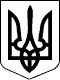 ВЕЛИКОСЕВЕРИНІВСЬКА СІЛЬСЬКА РАДА
КРОПИВНИЦЬКОГО РАЙОНУ КІРОВОГРАДСЬКОЇ ОБЛАСТІСОРОК ШОСТА СЕСІЯ ВОСЬМОГО СКЛИКАННЯРІШЕННЯвід «__»  липня 2020 року                                                                           №с. Велика СеверинкаПро надання дозволу на розробку проекту землеустроющодо відведення у власність земельної ділянки длябудівництва та обслуговування житлового будинкугосподарських будівель та споруд (присадибна ділянка)в селі Підгайці гр. Босому Андрію Андрійовичу Відповідно  пп.34 п.1 ст. 26  Закону України “Про місцеве самоврядування в Україні”, ст.ст.12, 39,81, 118, 121 125,126,186 Земельного кодексу України, ст.ст. 19, 20, 50 Закону України “Про землеустрій”, розглянувши заяву гр. Босого Андрія Андрійовича, та враховуючи протокол постійної комісії з питань земельних відносин, будівництва, транспорту, зв’язку, екології, благоустрою, комунальної власності, житлово-комунального господарства та охорони навколишнього середовища від 16 липня 2020 року № 11,СІЛЬСЬКА РАДА ВИРІШИЛА:1.Надати дозвіл гр. Босому Андрію Андрійовичу на розробку проекту землеустрою щодо відведення у власність земельні ділянки орієнтовною площею 0,1500 га з них: 0,1500 га — для будівництва та обслуговування житлового будинку господарських будівель та споруд (присадибна ділянка) (КВЦПЗ В 02.01) за рахунок земель запасу населеного пункту, земель житлової та громадської забудови призначених для одно – та двоповерхової забудови, в селі Підгайці по вул. Ветеранська, 21, Кропивницького району Кіровоградської області.2.Зобов”язати гр. Босого Андрія Андрійовича замовити проект землеустрою щодо відведення у власність земельної ділянки вказаної в п.1 даного рішення в землевпорядній організації, що має відповідну ліцензію, та подати його на затвердження чергової сесії.3.Попередити гр. Босого Андрія Андрійовича про те, що приступати до використання земельної ділянки до встановлення меж в натурі (на місцевості), одержання документів, що посвідчує право на неї, та їх державної реєстрації - забороняється.4.Землевпорядній організації, що буде виконувати розробку проекту землеустрою щодо відведення у власність земельної ділянки, суворо дотримуватись вимог генеральних планів забудови населених пунктів Великосеверинівської сільської ради.5. Контроль за виконанням даного рішення покласти  на постійну комісію з питань земельних відносин, будівництва, транспорту, зв’язку, екології, благоустрою, комунальної власності, житлово-комунального господарства та охорони навколишнього середовища.Сільський голова                                                               Сергій ЛЕВЧЕНКОВЕЛИКОСЕВЕРИНІВСЬКА СІЛЬСЬКА РАДА
КРОПИВНИЦЬКОГО РАЙОНУ КІРОВОГРАДСЬКОЇ ОБЛАСТІСОРОК ШОСТА СЕСІЯ ВОСЬМОГО СКЛИКАННЯРІШЕННЯвід «__»  липня 2020 року                                                                           №с. Велика СеверинкаПро надання дозволу на розробку проекту землеустроющодо відведення у власність земельної ділянки длябудівництва та обслуговування житлового будинкугосподарських будівель та споруд (присадибна ділянка)в селі Підгайці гр. Ткаченко Альоні Володимирівні Відповідно  пп.34 п.1 ст. 26  Закону України “Про місцеве самоврядування в Україні”, ст.ст.12, 39,81, 118, 121 125,126,186 Земельного кодексу України, ст.ст. 19, 20, 50 Закону України “Про землеустрій”, розглянувши заяву гр. Ткаченко Альони Володимирівни, та враховуючи протокол постійної комісії з питань земельних відносин, будівництва, транспорту, зв’язку, екології, благоустрою, комунальної власності, житлово-комунального господарства та охорони навколишнього середовища від 16 липня 2020 року № 11,СІЛЬСЬКА РАДА ВИРІШИЛА:1.Надати дозвіл гр. Ткаченко Альоні Володимирівні на розробку проекту землеустрою щодо відведення у власність земельні ділянки орієнтовною площею 0,1300 га з них: 0,1300 га — для будівництва та обслуговування житлового будинку господарських будівель та споруд (присадибна ділянка) (КВЦПЗ В 02.01) за рахунок земель запасу населеного пункту, земель житлової та громадської забудови призначених для одно – та двоповерхової забудови, в селі Підгайці по вул. Північна, 42, Кропивницького району Кіровоградської області.2.Зобов”язати гр. Ткаченко Альону Володимирівну замовити проект землеустрою щодо відведення у власність земельної ділянки вказаної в п.1 даного рішення в землевпорядній організації, що має відповідну ліцензію, та подати його на затвердження чергової сесії.3.Попередити гр. Ткаченко Альону Володимирівну про те, що приступати до використання земельної ділянки до встановлення меж в натурі (на місцевості), одержання документів, що посвідчує право на неї, та їх державної реєстрації - забороняється.4.Землевпорядній організації, що буде виконувати розробку проекту землеустрою щодо відведення у власність земельної ділянки, суворо дотримуватись вимог генеральних планів забудови населених пунктів Великосеверинівської сільської ради.5. Контроль за виконанням даного рішення покласти  на постійну комісію з питань земельних відносин, будівництва, транспорту, зв’язку, екології, благоустрою, комунальної власності, житлово-комунального господарства та охорони навколишнього середовища.Сільський голова                                                               Сергій ЛЕВЧЕНКОВЕЛИКОСЕВЕРИНІВСЬКА СІЛЬСЬКА РАДА
КРОПИВНИЦЬКОГО РАЙОНУ КІРОВОГРАДСЬКОЇ ОБЛАСТІСОРОК ШОСТА СЕСІЯ ВОСЬМОГО СКЛИКАННЯРІШЕННЯвід «__»  липня 2020 року                                                                           №с. Велика СеверинкаПро надання дозволу на розробку проекту землеустроющодо відведення у власність земельної ділянки длябудівництва та обслуговування житлового будинкугосподарських будівель та споруд (присадибна ділянка)в селі Підгайці гр. Берладіній Тетяні Іванівні Відповідно  пп.34 п.1 ст. 26  Закону України “Про місцеве самоврядування в Україні”, ст.ст.12, 39,81, 118, 121 125,126,186 Земельного кодексу України, ст.ст. 19, 20, 50 Закону України “Про землеустрій”, розглянувши заяву гр. Берладіної Тетяни Іванівни, та враховуючи протокол постійної комісії з питань земельних відносин, будівництва, транспорту, зв’язку, екології, благоустрою, комунальної власності, житлово-комунального господарства та охорони навколишнього середовища від 16 липня 2020 року № 11,СІЛЬСЬКА РАДА ВИРІШИЛА:1.Надати дозвіл гр. Берладіній Тетяні Іванівні на розробку проекту землеустрою щодо відведення у власність земельні ділянки орієнтовною площею 0,1500 га з них: 0,1500 га — для будівництва та обслуговування житлового будинку господарських будівель та споруд (присадибна ділянка) (КВЦПЗ В 02.01) за рахунок земель запасу населеного пункту, земель житлової та громадської забудови призначених для одно – та двоповерхової забудови, в селі Підгайці по вул. Ливарна, 21, Кропивницького району Кіровоградської області.2.Зобов”язати гр. Берладіну Тетяну Іванівну замовити проект землеустрою щодо відведення у власність земельної ділянки вказаної в п.1 даного рішення в землевпорядній організації, що має відповідну ліцензію, та подати його на затвердження чергової сесії.3.Попередити гр. Берладіну Тетяну Іванівну про те, що приступати до використання земельної ділянки до встановлення меж в натурі (на місцевості), одержання документів, що посвідчує право на неї, та їх державної реєстрації - забороняється.4.Землевпорядній організації, що буде виконувати розробку проекту землеустрою щодо відведення у власність земельної ділянки, суворо дотримуватись вимог генеральних планів забудови населених пунктів Великосеверинівської сільської ради.5. Контроль за виконанням даного рішення покласти  на постійну комісію з питань земельних відносин, будівництва, транспорту, зв’язку, екології, благоустрою, комунальної власності, житлово-комунального господарства та охорони навколишнього середовища.Сільський голова                                                               Сергій ЛЕВЧЕНКОВЕЛИКОСЕВЕРИНІВСЬКА СІЛЬСЬКА РАДА
КРОПИВНИЦЬКОГО РАЙОНУ КІРОВОГРАДСЬКОЇ ОБЛАСТІСОРОК ШОСТА СЕСІЯ ВОСЬМОГО СКЛИКАННЯРІШЕННЯвід «__»  липня 2020 року                                                                           №с. Велика СеверинкаПро надання дозволу на розробку проекту землеустроющодо відведення у власність земельної ділянки длябудівництва та обслуговування житлового будинкугосподарських будівель та споруд (присадибна ділянка)в селі Підгайці гр. Горпиничу Петру Степановичу Відповідно  пп.34 п.1 ст. 26  Закону України “Про місцеве самоврядування в Україні”, ст.ст.12, 39,81, 118, 121 125,126,186 Земельного кодексу України, ст.ст. 19, 20, 50 Закону України “Про землеустрій”, розглянувши заяву гр. Горпинича Петра Степановича, та враховуючи протокол постійної комісії з питань земельних відносин, будівництва, транспорту, зв’язку, екології, благоустрою, комунальної власності, житлово-комунального господарства та охорони навколишнього середовища від 16 липня 2020 року № 11,СІЛЬСЬКА РАДА ВИРІШИЛА:1.Надати дозвіл гр. Горпиничу Петру Степановичу на розробку проекту землеустрою щодо відведення у власність земельні ділянки орієнтовною площею 0,1500 га з них: 0,1500 га — для будівництва та обслуговування житлового будинку господарських будівель та споруд (присадибна ділянка) (КВЦПЗ В 02.01) за рахунок земель запасу населеного пункту, земель житлової та громадської забудови призначених для одно – та двоповерхової забудови, в селі Підгайці по вул. Ветеранська, 35, Кропивницького району Кіровоградської області.2.Зобов”язати гр. Горпинича Петра Степановича замовити проект землеустрою щодо відведення у власність земельної ділянки вказаної в п.1 даного рішення в землевпорядній організації, що має відповідну ліцензію, та подати його на затвердження чергової сесії.3.Попередити гр. Горпинича Петра Степановича про те, що приступати до використання земельної ділянки до встановлення меж в натурі (на місцевості), одержання документів, що посвідчує право на неї, та їх державної реєстрації - забороняється.4.Землевпорядній організації, що буде виконувати розробку проекту землеустрою щодо відведення у власність земельної ділянки, суворо дотримуватись вимог генеральних планів забудови населених пунктів Великосеверинівської сільської ради.5. Контроль за виконанням даного рішення покласти  на постійну комісію з питань земельних відносин, будівництва, транспорту, зв’язку, екології, благоустрою, комунальної власності, житлово-комунального господарства та охорони навколишнього середовища.Сільський голова                                                               Сергій ЛЕВЧЕНКОВЕЛИКОСЕВЕРИНІВСЬКА СІЛЬСЬКА РАДА
КРОПИВНИЦЬКОГО РАЙОНУ КІРОВОГРАДСЬКОЇ ОБЛАСТІСОРОК ШОСТА СЕСІЯ ВОСЬМОГО СКЛИКАННЯРІШЕННЯвід «__»  липня 2020 року                                                                           №с. Велика СеверинкаПро надання дозволу на розробку проекту землеустроющодо відведення у власність земельної ділянки длябудівництва та обслуговування житлового будинкугосподарських будівель та споруд (присадибна ділянка)в селі Підгайці гр. Кравченку Олександру Васильовичу Відповідно  пп.34 п.1 ст. 26  Закону України “Про місцеве самоврядування в Україні”, ст.ст.12, 39,81, 118, 121 125,126,186 Земельного кодексу України, ст.ст. 19, 20, 50 Закону України “Про землеустрій”, розглянувши заяву гр. Кравченко Олександра Васильовича, та враховуючи протокол постійної комісії з питань земельних відносин, будівництва, транспорту, зв’язку, екології, благоустрою, комунальної власності, житлово-комунального господарства та охорони навколишнього середовища від 16 липня 2020 року № 11,СІЛЬСЬКА РАДА ВИРІШИЛА:1.Надати дозвіл гр. Кравченку Олександру Васильовичу на розробку проекту землеустрою щодо відведення у власність земельні ділянки орієнтовною площею 0,1500 га з них: 0,1500 га — для будівництва та обслуговування житлового будинку господарських будівель та споруд (присадибна ділянка) (КВЦПЗ В 02.01) за рахунок земель запасу населеного пункту, земель житлової та громадської забудови призначених для одно – та двоповерхової забудови, в селі Підгайці по вул. Північна, 50, Кропивницького району Кіровоградської області.2.Зобов”язати гр. Кравченка Олександра Васильовича замовити проект землеустрою щодо відведення у власність земельної ділянки вказаної в п.1 даного рішення в землевпорядній організації, що має відповідну ліцензію, та подати його на затвердження чергової сесії.3.Попередити гр. Кравченка Олександра Васильовича про те, що приступати до використання земельної ділянки до встановлення меж в натурі (на місцевості), одержання документів, що посвідчує право на неї, та їх державної реєстрації - забороняється.4.Землевпорядній організації, що буде виконувати розробку проекту землеустрою щодо відведення у власність земельної ділянки, суворо дотримуватись вимог генеральних планів забудови населених пунктів Великосеверинівської сільської ради.5. Контроль за виконанням даного рішення покласти  на постійну комісію з питань земельних відносин, будівництва, транспорту, зв’язку, екології, благоустрою, комунальної власності, житлово-комунального господарства та охорони навколишнього середовища.Сільський голова                                                               Сергій ЛЕВЧЕНКОВЕЛИКОСЕВЕРИНІВСЬКА СІЛЬСЬКА РАДА
КРОПИВНИЦЬКОГО РАЙОНУ КІРОВОГРАДСЬКОЇ ОБЛАСТІСОРОК ШОСТА СЕСІЯ ВОСЬМОГО СКЛИКАННЯРІШЕННЯвід «__»  липня 2020 року                                                                           №с. Велика СеверинкаПро надання дозволу на розробку проекту землеустроющодо відведення у власність земельної ділянки длябудівництва та обслуговування житлового будинкугосподарських будівель та споруд (присадибна ділянка)в селі Підгайці гр. Руснак Олені Павлівні Відповідно  пп.34 п.1 ст. 26  Закону України “Про місцеве самоврядування в Україні”, ст.ст.12, 39,81, 118, 121 125,126,186 Земельного кодексу України, ст.ст. 19, 20, 50 Закону України “Про землеустрій”, розглянувши заяву гр. Руснак Олени Павлівни, та враховуючи протокол постійної комісії з питань земельних відносин, будівництва, транспорту, зв’язку, екології, благоустрою, комунальної власності, житлово-комунального господарства та охорони навколишнього середовища від 16 липня 2020 року № 11,СІЛЬСЬКА РАДА ВИРІШИЛА:1.Надати дозвіл гр. Руснак Олені Павлівні на розробку проекту землеустрою щодо відведення у власність земельні ділянки орієнтовною площею 0,1500 га з них: 0,1500 га — для будівництва та обслуговування житлового будинку господарських будівель та споруд (присадибна ділянка) (КВЦПЗ В 02.01) за рахунок земель запасу населеного пункту, земель житлової та громадської забудови призначених для одно – та двоповерхової забудови, в селі Підгайці по вул. Зоряна, 33, Кропивницького району Кіровоградської області.2.Зобов”язати гр. Руснак Олену Павлівну замовити проект землеустрою щодо відведення у власність земельної ділянки вказаної в п.1 даного рішення в землевпорядній організації, що має відповідну ліцензію, та подати його на затвердження чергової сесії.3.Попередити гр. Руснак Олену Павлівну про те, що приступати до використання земельної ділянки до встановлення меж в натурі (на місцевості), одержання документів, що посвідчує право на неї, та їх державної реєстрації - забороняється.4.Землевпорядній організації, що буде виконувати розробку проекту землеустрою щодо відведення у власність земельної ділянки, суворо дотримуватись вимог генеральних планів забудови населених пунктів Великосеверинівської сільської ради.5. Контроль за виконанням даного рішення покласти  на постійну комісію з питань земельних відносин, будівництва, транспорту, зв’язку, екології, благоустрою, комунальної власності, житлово-комунального господарства та охорони навколишнього середовища.Сільський голова                                                               Сергій ЛЕВЧЕНКОВЕЛИКОСЕВЕРИНІВСЬКА СІЛЬСЬКА РАДА
КРОПИВНИЦЬКОГО РАЙОНУ КІРОВОГРАДСЬКОЇ ОБЛАСТІСОРОК ШОСТА СЕСІЯ ВОСЬМОГО СКЛИКАННЯРІШЕННЯвід «__»  липня 2020 року                                                                           №с. Велика СеверинкаПро надання дозволу на розробку проекту землеустроющодо відведення у власність земельної ділянки длябудівництва та обслуговування житлового будинкугосподарських будівель та споруд (присадибна ділянка)в селі Підгайці гр. Руснак Анастасії Сергіївні Відповідно  пп.34 п.1 ст. 26  Закону України “Про місцеве самоврядування в Україні”, ст.ст.12, 39,81, 118, 121 125,126,186 Земельного кодексу України, ст.ст. 19, 20, 50 Закону України “Про землеустрій”, розглянувши заяву гр. Руснак Анастасії Сергіївни, та враховуючи протокол постійної комісії з питань земельних відносин, будівництва, транспорту, зв’язку, екології, благоустрою, комунальної власності, житлово-комунального господарства та охорони навколишнього середовища від 16 липня 2020 року № 11,СІЛЬСЬКА РАДА ВИРІШИЛА:1.Надати дозвіл гр. Руснак Анастасії Сергіївні на розробку проекту землеустрою щодо відведення у власність земельні ділянки орієнтовною площею 0,1500 га з них: 0,1500 га — для будівництва та обслуговування житлового будинку господарських будівель та споруд (присадибна ділянка) (КВЦПЗ В 02.01) за рахунок земель запасу населеного пункту, земель житлової та громадської забудови призначених для одно – та двоповерхової забудови, в селі Підгайці по вул. Північна, 52 а, Кропивницького району Кіровоградської області.2.Зобов”язати гр. Руснак Анастасію Сергіївну замовити проект землеустрою щодо відведення у власність земельної ділянки вказаної в п.1 даного рішення в землевпорядній організації, що має відповідну ліцензію, та подати його на затвердження чергової сесії.3.Попередити гр. Руснак Анастасію Сергіївну про те, що приступати до використання земельної ділянки до встановлення меж в натурі (на місцевості), одержання документів, що посвідчує право на неї, та їх державної реєстрації - забороняється.4.Землевпорядній організації, що буде виконувати розробку проекту землеустрою щодо відведення у власність земельної ділянки, суворо дотримуватись вимог генеральних планів забудови населених пунктів Великосеверинівської сільської ради.5. Контроль за виконанням даного рішення покласти  на постійну комісію з питань земельних відносин, будівництва, транспорту, зв’язку, екології, благоустрою, комунальної власності, житлово-комунального господарства та охорони навколишнього середовища.Сільський голова                                                               Сергій ЛЕВЧЕНКОВЕЛИКОСЕВЕРИНІВСЬКА СІЛЬСЬКА РАДА
КРОПИВНИЦЬКОГО РАЙОНУ КІРОВОГРАДСЬКОЇ ОБЛАСТІСОРОК ШОСТА СЕСІЯ ВОСЬМОГО СКЛИКАННЯРІШЕННЯвід «__»  липня 2020 року                                                                           №с. Велика СеверинкаПро надання дозволу на розробку проекту землеустроющодо відведення у власність земельної ділянки длябудівництва та обслуговування житлового будинкугосподарських будівель та споруд (присадибна ділянка)в селі Підгайці гр. Дяченку Сергію Олексійовичу Відповідно  пп.34 п.1 ст. 26  Закону України “Про місцеве самоврядування в Україні”, ст.ст.12, 39,81, 118, 121 125,126,186 Земельного кодексу України, ст.ст. 19, 20, 50 Закону України “Про землеустрій”, розглянувши заяву гр. Дяченка Сергія Олексійовича, та враховуючи протокол постійної комісії з питань земельних відносин, будівництва, транспорту, зв’язку, екології, благоустрою, комунальної власності, житлово-комунального господарства та охорони навколишнього середовища від 16 липня 2020 року № 11,СІЛЬСЬКА РАДА ВИРІШИЛА:1.Надати дозвіл гр. Дяченку Сергію Олексійовичу на розробку проекту землеустрою щодо відведення у власність земельні ділянки орієнтовною площею 0,1500 га з них: 0,1500 га — для будівництва та обслуговування житлового будинку господарських будівель та споруд (присадибна ділянка) (КВЦПЗ В 02.01) за рахунок земель запасу населеного пункту, земель житлової та громадської забудови призначених для одно – та двоповерхової забудови, в селі Підгайці по вул. Північна, 52, Кропивницького району Кіровоградської області.2.Зобов”язати гр. Дяченка Сергія Олексійовича замовити проект землеустрою щодо відведення у власність земельної ділянки вказаної в п.1 даного рішення в землевпорядній організації, що має відповідну ліцензію, та подати його на затвердження чергової сесії.3.Попередити гр. Дяченка Сергія Олексійовича про те, що приступати до використання земельної ділянки до встановлення меж в натурі (на місцевості), одержання документів, що посвідчує право на неї, та їх державної реєстрації - забороняється.4.Землевпорядній організації, що буде виконувати розробку проекту землеустрою щодо відведення у власність земельної ділянки, суворо дотримуватись вимог генеральних планів забудови населених пунктів Великосеверинівської сільської ради.5. Контроль за виконанням даного рішення покласти  на постійну комісію з питань земельних відносин, будівництва, транспорту, зв’язку, екології, благоустрою, комунальної власності, житлово-комунального господарства та охорони навколишнього середовища.Сільський голова                                                               Сергій ЛЕВЧЕНКОВЕЛИКОСЕВЕРИНІВСЬКА СІЛЬСЬКА РАДА
КРОПИВНИЦЬКОГО РАЙОНУ КІРОВОГРАДСЬКОЇ ОБЛАСТІСОРОК ШОСТА СЕСІЯ ВОСЬМОГО СКЛИКАННЯРІШЕННЯвід «__»  липня 2020 року                                                                           №с. Велика СеверинкаПро надання дозволу на розробку проекту землеустроющодо відведення у власність земельної ділянки длябудівництва та обслуговування житлового будинкугосподарських будівель та споруд (присадибна ділянка)в селі Підгайці гр. Кравченко Любові Олександрівні Відповідно  пп.34 п.1 ст. 26  Закону України “Про місцеве самоврядування в Україні”, ст.ст.12, 39,81, 118, 121 125,126,186 Земельного кодексу України, ст.ст. 19, 20, 50 Закону України “Про землеустрій”, розглянувши заяву гр. Кравченко Любові Олександрівни, та враховуючи протокол постійної комісії з питань земельних відносин, будівництва, транспорту, зв’язку, екології, благоустрою, комунальної власності, житлово-комунального господарства та охорони навколишнього середовища від 16 липня 2020 року № 11,СІЛЬСЬКА РАДА ВИРІШИЛА:1.Надати дозвіл гр. Кравченко Любові Олександрівні на розробку проекту землеустрою щодо відведення у власність земельні ділянки орієнтовною площею 0,1500 га з них: 0,1500 га — для будівництва та обслуговування житлового будинку господарських будівель та споруд (присадибна ділянка) (КВЦПЗ В 02.01) за рахунок земель запасу населеного пункту, земель житлової та громадської забудови призначених для одно – та двоповерхової забудови, в селі Підгайці по вул. Зоряна, 31, Кропивницького району Кіровоградської області.2.Зобов”язати гр. Кравченко Любов Олександрівну замовити проект землеустрою щодо відведення у власність земельної ділянки вказаної в п.1 даного рішення в землевпорядній організації, що має відповідну ліцензію, та подати його на затвердження чергової сесії.3.Попередити гр. Кравченко Любов Олександрівну про те, що приступати до використання земельної ділянки до встановлення меж в натурі (на місцевості), одержання документів, що посвідчує право на неї, та їх державної реєстрації - забороняється.4.Землевпорядній організації, що буде виконувати розробку проекту землеустрою щодо відведення у власність земельної ділянки, суворо дотримуватись вимог генеральних планів забудови населених пунктів Великосеверинівської сільської ради.5. Контроль за виконанням даного рішення покласти  на постійну комісію з питань земельних відносин, будівництва, транспорту, зв’язку, екології, благоустрою, комунальної власності, житлово-комунального господарства та охорони навколишнього середовища.Сільський голова                                                               Сергій ЛЕВЧЕНКОВЕЛИКОСЕВЕРИНІВСЬКА СІЛЬСЬКА РАДА
КРОПИВНИЦЬКОГО РАЙОНУ КІРОВОГРАДСЬКОЇ ОБЛАСТІСОРОК ШОСТА СЕСІЯ ВОСЬМОГО СКЛИКАННЯРІШЕННЯвід «__»  липня 2020 року                                                                           №с. Велика СеверинкаПро надання дозволу на розробку проекту землеустроющодо відведення у власність земельної ділянки длябудівництва та обслуговування житлового будинкугосподарських будівель та споруд (присадибна ділянка)в селі Підгайці гр. Меленич Віті Романівні Відповідно  пп.34 п.1 ст. 26  Закону України “Про місцеве самоврядування в Україні”, ст.ст.12, 39,81, 118, 121 125,126,186 Земельного кодексу України, ст.ст. 19, 20, 50 Закону України “Про землеустрій”, розглянувши заяву гр. Меленич Віти Романівни, та враховуючи протокол постійної комісії з питань земельних відносин, будівництва, транспорту, зв’язку, екології, благоустрою, комунальної власності, житлово-комунального господарства та охорони навколишнього середовища від 16 липня 2020 року № 11,СІЛЬСЬКА РАДА ВИРІШИЛА:1.Надати дозвіл гр. Меоенич Віті Романівні на розробку проекту землеустрою щодо відведення у власність земельні ділянки орієнтовною площею 0,1500 га з них: 0,1500 га — для будівництва та обслуговування житлового будинку господарських будівель та споруд (присадибна ділянка) (КВЦПЗ В 02.01) за рахунок земель запасу населеного пункту, земель житлової та громадської забудови призначених для одно – та двоповерхової забудови, в селі Підгайці по вул. Ветеранська, 30, Кропивницького району Кіровоградської області.2.Зобов”язати гр. Меленич Віту Романівну замовити проект землеустрою щодо відведення у власність земельної ділянки вказаної в п.1 даного рішення в землевпорядній організації, що має відповідну ліцензію, та подати його на затвердження чергової сесії.3.Попередити гр. Меленич Віту Романівну про те, що приступати до використання земельної ділянки до встановлення меж в натурі (на місцевості), одержання документів, що посвідчує право на неї, та їх державної реєстрації - забороняється.4.Землевпорядній організації, що буде виконувати розробку проекту землеустрою щодо відведення у власність земельної ділянки, суворо дотримуватись вимог генеральних планів забудови населених пунктів Великосеверинівської сільської ради.5. Контроль за виконанням даного рішення покласти  на постійну комісію з питань земельних відносин, будівництва, транспорту, зв’язку, екології, благоустрою, комунальної власності, житлово-комунального господарства та охорони навколишнього середовища.Сільський голова                                                               Сергій ЛЕВЧЕНКОВЕЛИКОСЕВЕРИНІВСЬКА СІЛЬСЬКА РАДА
КРОПИВНИЦЬКОГО РАЙОНУ КІРОВОГРАДСЬКОЇ ОБЛАСТІСОРОК ШОСТА СЕСІЯ ВОСЬМОГО СКЛИКАННЯРІШЕННЯвід «__»  липня 2020 року                                                                           №с. Велика СеверинкаПро надання дозволу на розробку проекту землеустроющодо відведення у власність земельної ділянки длябудівництва та обслуговування житлового будинкугосподарських будівель та споруд (присадибна ділянка)в селі Підгайці гр. Кулик Маргариті Анатоліївні Відповідно  пп.34 п.1 ст. 26  Закону України “Про місцеве самоврядування в Україні”, ст.ст.12, 39,81, 118, 121 125,126,186 Земельного кодексу України, ст.ст. 19, 20, 50 Закону України “Про землеустрій”, розглянувши заяву гр. Кулик Маргарити Анатоліївни, та враховуючи протокол постійної комісії з питань земельних відносин, будівництва, транспорту, зв’язку, екології, благоустрою, комунальної власності, житлово-комунального господарства та охорони навколишнього середовища від 16 липня 2020 року № 11,СІЛЬСЬКА РАДА ВИРІШИЛА:1.Надати дозвіл гр. Кулик Маргариті Анатоліївні на розробку проекту землеустрою щодо відведення у власність земельні ділянки орієнтовною площею 0,1500 га з них: 0,1500 га — для будівництва та обслуговування житлового будинку господарських будівель та споруд (присадибна ділянка) (КВЦПЗ В 02.01) за рахунок земель запасу населеного пункту, земель житлової та громадської забудови призначених для одно – та двоповерхової забудови, в селі Підгайці по вул. Зоряна, 41, Кропивницького району Кіровоградської області.2.Зобов”язати гр. Кулик Маргариту Анатоліївну замовити проект землеустрою щодо відведення у власність земельної ділянки вказаної в п.1 даного рішення в землевпорядній організації, що має відповідну ліцензію, та подати його на затвердження чергової сесії.3.Попередити гр. Кулик Маргариту Анатоліївну про те, що приступати до використання земельної ділянки до встановлення меж в натурі (на місцевості), одержання документів, що посвідчує право на неї, та їх державної реєстрації - забороняється.4.Землевпорядній організації, що буде виконувати розробку проекту землеустрою щодо відведення у власність земельної ділянки, суворо дотримуватись вимог генеральних планів забудови населених пунктів Великосеверинівської сільської ради.5. Контроль за виконанням даного рішення покласти  на постійну комісію з питань земельних відносин, будівництва, транспорту, зв’язку, екології, благоустрою, комунальної власності, житлово-комунального господарства та охорони навколишнього середовища.Сільський голова                                                               Сергій ЛЕВЧЕНКОВЕЛИКОСЕВЕРИНІВСЬКА СІЛЬСЬКА РАДА
КРОПИВНИЦЬКОГО РАЙОНУ КІРОВОГРАДСЬКОЇ ОБЛАСТІСОРОК ШОСТА СЕСІЯ ВОСЬМОГО СКЛИКАННЯРІШЕННЯвід «__»  липня 2020 року                                                                           №с. Велика СеверинкаПро надання дозволу на розробку проекту землеустроющодо відведення у власність земельної ділянки длябудівництва та обслуговування житлового будинкугосподарських будівель та споруд (присадибна ділянка)в селі Підгайці гр. Баландюку Олександру Валерійовичу Відповідно  пп.34 п.1 ст. 26  Закону України “Про місцеве самоврядування в Україні”, ст.ст.12, 39,81, 118, 121 125,126,186 Земельного кодексу України, ст.ст. 19, 20, 50 Закону України “Про землеустрій”, розглянувши заяву гр. Баландюка Олександра Валерійовича, та враховуючи протокол постійної комісії з питань земельних відносин, будівництва, транспорту, зв’язку, екології, благоустрою, комунальної власності, житлово-комунального господарства та охорони навколишнього середовища від 16 липня 2020 року № 11,СІЛЬСЬКА РАДА ВИРІШИЛА:1.Надати дозвіл гр. Баландюку Олександру Валерійовичу на розробку проекту землеустрою щодо відведення у власність земельні ділянки орієнтовною площею 0,1500 га з них: 0,1500 га — для будівництва та обслуговування житлового будинку господарських будівель та споруд (присадибна ділянка) (КВЦПЗ В 02.01) за рахунок земель запасу населеного пункту, земель житлової та громадської забудови призначених для одно – та двоповерхової забудови, в селі Підгайці по вул. Шахтарська, 14, Кропивницького району Кіровоградської області.2.Зобов”язати гр. Баландюка Олександра Валерійовича замовити проект землеустрою щодо відведення у власність земельної ділянки вказаної в п.1 даного рішення в землевпорядній організації, що має відповідну ліцензію, та подати його на затвердження чергової сесії.3.Попередити гр. Баландюка Олександра Валерійовича про те, що приступати до використання земельної ділянки до встановлення меж в натурі (на місцевості), одержання документів, що посвідчує право на неї, та їх державної реєстрації - забороняється.4.Землевпорядній організації, що буде виконувати розробку проекту землеустрою щодо відведення у власність земельної ділянки, суворо дотримуватись вимог генеральних планів забудови населених пунктів Великосеверинівської сільської ради.5. Контроль за виконанням даного рішення покласти  на постійну комісію з питань земельних відносин, будівництва, транспорту, зв’язку, екології, благоустрою, комунальної власності, житлово-комунального господарства та охорони навколишнього середовища.Сільський голова                                                               Сергій ЛЕВЧЕНКОВЕЛИКОСЕВЕРИНІВСЬКА СІЛЬСЬКА РАДА
КРОПИВНИЦЬКОГО РАЙОНУ КІРОВОГРАДСЬКОЇ ОБЛАСТІСОРОК ШОСТА СЕСІЯ ВОСЬМОГО СКЛИКАННЯРІШЕННЯвід «__»  липня 2020 року                                                                           №с. Велика СеверинкаПро надання дозволу на розробку проекту землеустроющодо відведення у власність земельної ділянки длябудівництва та обслуговування житлового будинкугосподарських будівель та споруд (присадибна ділянка)в селі Підгайці гр. Манукян Юлії Валеріївні Відповідно  пп.34 п.1 ст. 26  Закону України “Про місцеве самоврядування в Україні”, ст.ст.12, 39,81, 118, 121 125,126,186 Земельного кодексу України, ст.ст. 19, 20, 50 Закону України “Про землеустрій”, розглянувши заяву гр. Манукян Юлії Валеріївни, та враховуючи протокол постійної комісії з питань земельних відносин, будівництва, транспорту, зв’язку, екології, благоустрою, комунальної власності, житлово-комунального господарства та охорони навколишнього середовища від 16 липня 2020 року № 11,СІЛЬСЬКА РАДА ВИРІШИЛА:1.Надати дозвіл гр. Манукян Юлії Валеріївні на розробку проекту землеустрою щодо відведення у власність земельні ділянки орієнтовною площею 0,1500 га з них: 0,1500 га — для будівництва та обслуговування житлового будинку господарських будівель та споруд (присадибна ділянка) (КВЦПЗ В 02.01) за рахунок земель запасу населеного пункту, земель житлової та громадської забудови призначених для одно – та двоповерхової забудови, в селі Підгайці по вул. Шахтарська, 12, Кропивницького району Кіровоградської області.2.Зобов”язати гр. Манукян Юлію Валеріївну замовити проект землеустрою щодо відведення у власність земельної ділянки вказаної в п.1 даного рішення в землевпорядній організації, що має відповідну ліцензію, та подати його на затвердження чергової сесії.3.Попередити гр. Манукян Юлію Валеріївну про те, що приступати до використання земельної ділянки до встановлення меж в натурі (на місцевості), одержання документів, що посвідчує право на неї, та їх державної реєстрації - забороняється.4.Землевпорядній організації, що буде виконувати розробку проекту землеустрою щодо відведення у власність земельної ділянки, суворо дотримуватись вимог генеральних планів забудови населених пунктів Великосеверинівської сільської ради.5. Контроль за виконанням даного рішення покласти  на постійну комісію з питань земельних відносин, будівництва, транспорту, зв’язку, екології, благоустрою, комунальної власності, житлово-комунального господарства та охорони навколишнього середовища.Сільський голова                                                               Сергій ЛЕВЧЕНКОВЕЛИКОСЕВЕРИНІВСЬКА СІЛЬСЬКА РАДА
КРОПИВНИЦЬКОГО РАЙОНУ КІРОВОГРАДСЬКОЇ ОБЛАСТІСОРОК ШОСТА СЕСІЯ ВОСЬМОГО СКЛИКАННЯРІШЕННЯвід «__»  липня 2020 року                                                                           №с. Велика СеверинкаПро надання дозволу на розробку проекту землеустроющодо відведення у власність земельної ділянки длябудівництва та обслуговування житлового будинкугосподарських будівель та споруд (присадибна ділянка)в селі Підгайці гр. Волювачу Олександру Володимировичу Відповідно  пп.34 п.1 ст. 26  Закону України “Про місцеве самоврядування в Україні”, ст.ст.12, 39,81, 118, 121 125,126,186 Земельного кодексу України, ст.ст. 19, 20, 50 Закону України “Про землеустрій”, розглянувши заяву гр. Волювача Олександра Володимировича, та враховуючи протокол постійної комісії з питань земельних відносин, будівництва, транспорту, зв’язку, екології, благоустрою, комунальної власності, житлово-комунального господарства та охорони навколишнього середовища від 16 липня 2020 року № 11,СІЛЬСЬКА РАДА ВИРІШИЛА:1.Надати дозвіл гр. Волювачу Олександру Володимировичу на розробку проекту землеустрою щодо відведення у власність земельні ділянки орієнтовною площею 0,1450 га з них: 0,1450 га — для будівництва та обслуговування житлового будинку господарських будівель та споруд (присадибна ділянка) (КВЦПЗ В 02.01) за рахунок земель запасу населеного пункту, земель житлової та громадської забудови призначених для одно – та двоповерхової забудови, в селі Підгайціпо вул. Горіхова, 48, Кропивницького району Кіровоградської області.2.Зобов”язати гр. Волювача Олександра Володимировича замовити проект землеустрою щодо відведення у власність земельної ділянки вказаної в п.1 даного рішення в землевпорядній організації, що має відповідну ліцензію, та подати його на затвердження чергової сесії.3.Попередити гр. Волювача Олександра Володимировича про те, що приступати до використання земельної ділянки до встановлення меж в натурі (на місцевості), одержання документів, що посвідчує право на неї, та їх державної реєстрації - забороняється.4.Землевпорядній організації, що буде виконувати розробку проекту землеустрою щодо відведення у власність земельної ділянки, суворо дотримуватись вимог генеральних планів забудови населених пунктів Великосеверинівської сільської ради.5. Контроль за виконанням даного рішення покласти  на постійну комісію з питань земельних відносин, будівництва, транспорту, зв’язку, екології, благоустрою, комунальної власності, житлово-комунального господарства та охорони навколишнього середовища.Сільський голова                                                               Сергій ЛЕВЧЕНКОВЕЛИКОСЕВЕРИНІВСЬКА СІЛЬСЬКА РАДА
КРОПИВНИЦЬКОГО РАЙОНУ КІРОВОГРАДСЬКОЇ ОБЛАСТІСОРОК ШОСТА СЕСІЯ ВОСЬМОГО СКЛИКАННЯРІШЕННЯвід «__»  липня 2020 року                                                                           №с. Велика СеверинкаПро надання дозволу на розробку проекту землеустроющодо відведення у власність земельної ділянки длябудівництва та обслуговування житлового будинкугосподарських будівель та споруд (присадибна ділянка)в селі Великка Северинка гр. Білому Сергію Федоровичу Відповідно  пп.34 п.1 ст. 26  Закону України “Про місцеве самоврядування в Україні”, ст.ст.12, 39,81, 118, 121 125,126,186 Земельного кодексу України, ст.ст. 19, 20, 50 Закону України “Про землеустрій”, розглянувши заяву гр. Білого Сергія Федоровича, та враховуючи протокол постійної комісії з питань земельних відносин, будівництва, транспорту, зв’язку, екології, благоустрою, комунальної власності, житлово-комунального господарства та охорони навколишнього середовища від 16 липня 2020 року № 11,СІЛЬСЬКА РАДА ВИРІШИЛА:1.Надати дозвіл гр. Білому Сергію Федоровичу на розробку проекту землеустрою щодо відведення у власність земельні ділянки орієнтовною площею 0,1500 га з них: 0,1500 га — для будівництва та обслуговування житлового будинку господарських будівель та споруд (присадибна ділянка) (КВЦПЗ В 02.01) за рахунок земель запасу населеного пункту, земель житлової та громадської забудови призначених для одно – та двоповерхової забудови, в селі Велика Северинка по вул. Гагаріна, , Кропивницького району Кіровоградської області.2.Зобов”язати гр. Білого Сергія Федоровича замовити проект землеустрою щодо відведення у власність земельної ділянки вказаної в п.1 даного рішення в землевпорядній організації, що має відповідну ліцензію, та подати його на затвердження чергової сесії.3.Попередити гр. Білого Сергія Федоровича про те, що приступати до використання земельної ділянки до встановлення меж в натурі (на місцевості), одержання документів, що посвідчує право на неї, та їх державної реєстрації - забороняється.4.Землевпорядній організації, що буде виконувати розробку проекту землеустрою щодо відведення у власність земельної ділянки, суворо дотримуватись вимог генеральних планів забудови населених пунктів Великосеверинівської сільської ради.5. Контроль за виконанням даного рішення покласти  на постійну комісію з питань земельних відносин, будівництва, транспорту, зв’язку, екології, благоустрою, комунальної власності, житлово-комунального господарства та охорони навколишнього середовища.Сільський голова                                                               Сергій ЛЕВЧЕНКОВЕЛИКОСЕВЕРИНІВСЬКА СІЛЬСЬКА РАДА
КРОПИВНИЦЬКОГО РАЙОНУ КІРОВОГРАДСЬКОЇ ОБЛАСТІСОРОК ШОСТА СЕСІЯ ВОСЬМОГО СКЛИКАННЯРІШЕННЯвід «__»  липня 2020 року                                                                           №с. Велика СеверинкаПро надання дозволу на розробку проекту землеустроющодо відведення у власність земельних ділянок длябудівництва та обслуговування житлового будинкугосподарських будівель та споруд (присадибна ділянка)та індивідуального садівництва в селі Оситняжка гр. Сорокіну Сергію Володимировичу Відповідно  пп.34 п.1 ст. 26  Закону України “Про місцеве самоврядування в Україні”, ст.ст.12, 35, 39,81, 118, 121 125,126,186 Земельного кодексу України, ст.ст. 19, 20, 50 Закону України “Про землеустрій”, розглянувши заяву гр. Сорокіна Сергія Володимировича, та враховуючи протокол постійної комісії з питань земельних відносин, будівництва, транспорту, зв’язку, екології, благоустрою, комунальної власності, житлово-комунального господарства та охорони навколишнього середовища від 16 липня 2020 року № 11,СІЛЬСЬКА РАДА ВИРІШИЛА:1.Надати дозвіл гр. Сорокіну Сергію Володимировичу на розробку проекту землеустрою щодо відведення у власність земельні ділянки орієнтовною площею 0,3700 га з них: 0,2500 га — для будівництва та обслуговування житлового будинку господарських будівель та споруд (присадибна ділянка) (КВЦПЗ В 02.01) за рахунок земель запасу населеного пункту, земель житлової та громадської забудови призначених для одно – та двоповерхової забудови, 0,1200 га - для індивідуального садівництва             (КВЦПЗ А 01.05), із земель запасу комунальної власності, сільськогосподарських земель, садів в селі Оситняжка по вул. Садова, 58, Кропивницького району Кіровоградської області.2.Зобов”язати гр. Сорокіна Сергія Володимировича замовити проект землеустрою щодо відведення у власність земельної ділянки вказаної в п.1 даного рішення в землевпорядній організації, що має відповідну ліцензію, та подати його на затвердження чергової сесії.3.Попередити гр. Сорокіна Сергія Володимировича про те, що приступати до використання земельної ділянки до встановлення меж в натурі (на місцевості), одержання документів, що посвідчує право на неї, та їх державної реєстрації - забороняється.4.Землевпорядній організації, що буде виконувати розробку проекту землеустрою щодо відведення у власність земельної ділянки, суворо дотримуватись вимог генеральних планів забудови населених пунктів Великосеверинівської сільської ради.5. Контроль за виконанням даного рішення покласти  на постійну комісію з питань земельних відносин, будівництва, транспорту, зв’язку, екології, благоустрою, комунальної власності, житлово-комунального господарства та охорони навколишнього середовища.Сільський голова                                                               Сергій ЛЕВЧЕНКОВЕЛИКОСЕВЕРИНІВСЬКА СІЛЬСЬКА РАДА
КРОПИВНИЦЬКОГО РАЙОНУ КІРОВОГРАДСЬКОЇ ОБЛАСТІСОРОК ШОСТА СЕСІЯ ВОСЬМОГО СКЛИКАННЯРІШЕННЯвід «__»  липня 2020 року                                                                           №с. Велика СеверинкаПро надання дозволу на розробку проекту землеустроющодо відведення у власність земельної ділянки длябудівництва та обслуговування житлового будинкугосподарських будівель та споруд (присадибна ділянка)в селі  Підгайці гр. Прохніцькому Олегу Віталійовичу Відповідно  пп.34 п.1 ст. 26  Закону України “Про місцеве самоврядування в Україні”, ст.ст.12, 39,81, 118, 121 125,126,186 Земельного кодексу України, ст.ст. 19, 20, 50 Закону України “Про землеустрій”, розглянувши заяву гр. Прохніцького Олега Віталійовича, та враховуючи протокол постійної комісії з питань земельних відносин, будівництва, транспорту, зв’язку, екології, благоустрою, комунальної власності, житлово-комунального господарства та охорони навколишнього середовища від 16 липня 2020 року № 11,СІЛЬСЬКА РАДА ВИРІШИЛА:1.Надати дозвіл гр. Прохніцькому Олегу Віталійовичу на розробку проекту землеустрою щодо відведення у власність земельні ділянки орієнтовною площею 0,1500 га з них: 0,1500 га — для будівництва та обслуговування житлового будинку господарських будівель та споруд (присадибна ділянка) (КВЦПЗ В 02.01) за рахунок земель запасу населеного пункту, земель житлової та громадської забудови призначених для одно – та двоповерхової забудови, в селі Підгайці по вул. Лугова, 6, Кропивницького району Кіровоградської області.2.Зобов”язати гр. Прохніцького Олега Віталійовича замовити проект землеустрою щодо відведення у власність земельної ділянки вказаної в п.1 даного рішення в землевпорядній організації, що має відповідну ліцензію, та подати його на затвердження чергової сесії.3.Попередити гр. Прохніцького Олега Віталійовича про те, що приступати до використання земельної ділянки до встановлення меж в натурі (на місцевості), одержання документів, що посвідчує право на неї, та їх державної реєстрації - забороняється.4.Землевпорядній організації, що буде виконувати розробку проекту землеустрою щодо відведення у власність земельної ділянки, суворо дотримуватись вимог генеральних планів забудови населених пунктів Великосеверинівської сільської ради.5. Контроль за виконанням даного рішення покласти  на постійну комісію з питань земельних відносин, будівництва, транспорту, зв’язку, екології, благоустрою, комунальної власності, житлово-комунального господарства та охорони навколишнього середовища.Сільський голова                                                               Сергій ЛЕВЧЕНКОВЕЛИКОСЕВЕРИНІВСЬКА СІЛЬСЬКА РАДА
КРОПИВНИЦЬКОГО РАЙОНУ КІРОВОГРАДСЬКОЇ ОБЛАСТІСОРОК ШОСТА СЕСІЯ ВОСЬМОГО СКЛИКАННЯРІШЕННЯвід «__»  липня 2020 року                                                                           №с. Велика СеверинкаПро надання дозволу на розробку проекту землеустроющодо відведення у власність земельної ділянки длябудівництва та обслуговування житлового будинкугосподарських будівель та споруд (присадибна ділянка)в селі Підгайці гр. Марченку Максиму Олексійовичу Відповідно  пп.34 п.1 ст. 26  Закону України “Про місцеве самоврядування в Україні”, ст.ст.12, 39,81, 118, 121 125,126,186 Земельного кодексу України, ст.ст. 19, 20, 50 Закону України “Про землеустрій”, розглянувши заяву гр. Марченка Максима Олексійовича, та враховуючи протокол постійної комісії з питань земельних відносин, будівництва, транспорту, зв’язку, екології, благоустрою, комунальної власності, житлово-комунального господарства та охорони навколишнього середовища від 16 липня 2020 року № 11,СІЛЬСЬКА РАДА ВИРІШИЛА:1.Надати дозвіл гр. Марченку Максиму Олексійовичу на розробку проекту землеустрою щодо відведення у власність земельні ділянки орієнтовною площею 0,1500 га з них: 0,1500 га — для будівництва та обслуговування житлового будинку господарських будівель та споруд (присадибна ділянка) (КВЦПЗ В 02.01) за рахунок земель запасу населеного пункту, земель житлової та громадської забудови призначених для одно – та двоповерхової забудови, в селі Підгайці по вул. Весела, 15, Кропивницького району Кіровоградської області.2.Зобов”язати гр. Марченка Максима Олексійовича замовити проект землеустрою щодо відведення у власність земельної ділянки вказаної в п.1 даного рішення в землевпорядній організації, що має відповідну ліцензію, та подати його на затвердження чергової сесії.3.Попередити гр. Марченка Максима Олексійовича про те, що приступати до використання земельної ділянки до встановлення меж в натурі (на місцевості), одержання документів, що посвідчує право на неї, та їх державної реєстрації - забороняється.4.Землевпорядній організації, що буде виконувати розробку проекту землеустрою щодо відведення у власність земельної ділянки, суворо дотримуватись вимог генеральних планів забудови населених пунктів Великосеверинівської сільської ради.5. Контроль за виконанням даного рішення покласти  на постійну комісію з питань земельних відносин, будівництва, транспорту, зв’язку, екології, благоустрою, комунальної власності, житлово-комунального господарства та охорони навколишнього середовища.Сільський голова                                                               Сергій ЛЕВЧЕНКОВЕЛИКОСЕВЕРИНІВСЬКА СІЛЬСЬКА РАДА
КРОПИВНИЦЬКОГО РАЙОНУ КІРОВОГРАДСЬКОЇ ОБЛАСТІСОРОК ШОСТА СЕСІЯ ВОСЬМОГО СКЛИКАННЯРІШЕННЯвід «__»  липня 2020 року                                                                           №с. Велика СеверинкаПро надання дозволу на розробку проекту землеустроющодо відведення у власність земельної ділянки длябудівництва та обслуговування житлового будинкугосподарських будівель та споруд (присадибна ділянка)в селі Підгайці гр. Шаповалову Ігорю Олександровичу Відповідно  пп.34 п.1 ст. 26  Закону України “Про місцеве самоврядування в Україні”, ст.ст.12, 39,81, 118, 121 125,126,186 Земельного кодексу України, ст.ст. 19, 20, 50 Закону України “Про землеустрій”, розглянувши заяву гр. Шаповалова Ігоря Олександровича, та враховуючи протокол постійної комісії з питань земельних відносин, будівництва, транспорту, зв’язку, екології, благоустрою, комунальної власності, житлово-комунального господарства та охорони навколишнього середовища від 16 липня 2020 року № 11,СІЛЬСЬКА РАДА ВИРІШИЛА:1.Надати дозвіл гр. Шаповалову Ігорю Олександровичу на розробку проекту землеустрою щодо відведення у власність земельні ділянки орієнтовною площею 0,1500 га з них: 0,1500 га — для будівництва та обслуговування житлового будинку господарських будівель та споруд (присадибна ділянка) (КВЦПЗ В 02.01) за рахунок земель запасу населеного пункту, земель житлової та громадської забудови призначених для одно – та двоповерхової забудови, в селі Підгайці по вул. Лугова, 14, Кропивницького району Кіровоградської області.2.Зобов”язати гр. Шаповалова Ігоря Олександровича замовити проект землеустрою щодо відведення у власність земельної ділянки вказаної в п.1 даного рішення в землевпорядній організації, що має відповідну ліцензію, та подати його на затвердження чергової сесії.3.Попередити гр. Шаповалова Ігоря Олександровича про те, що приступати до використання земельної ділянки до встановлення меж в натурі (на місцевості), одержання документів, що посвідчує право на неї, та їх державної реєстрації - забороняється.4.Землевпорядній організації, що буде виконувати розробку проекту землеустрою щодо відведення у власність земельної ділянки, суворо дотримуватись вимог генеральних планів забудови населених пунктів Великосеверинівської сільської ради.5. Контроль за виконанням даного рішення покласти  на постійну комісію з питань земельних відносин, будівництва, транспорту, зв’язку, екології, благоустрою, комунальної власності, житлово-комунального господарства та охорони навколишнього середовища.Сільський голова                                                               Сергій ЛЕВЧЕНКОВЕЛИКОСЕВЕРИНІВСЬКА СІЛЬСЬКА РАДА
КРОПИВНИЦЬКОГО РАЙОНУ КІРОВОГРАДСЬКОЇ ОБЛАСТІСОРОК ШОСТА СЕСІЯ ВОСЬМОГО СКЛИКАННЯРІШЕННЯвід «__»  липня 2020 року                                                                           №с. Велика СеверинкаПро надання дозволу на розробку проекту землеустрою щодо відведення у власність земельної ділянки для ведення особистого селянського господарства на території Великосеверинівської сільської радигр. Бойку Сергію АнатолійовичуВідповідно  пп.34 п.1 ст. 26  Закону України “Про місцеве самоврядування в Україні”, ст.ст. 12, 33, 81, 118, 121,186 Земельного кодексу України, ст.ст. 19, 20, 50 Закону України “Про землеустрій” та  розглянувши заяву гр. Бойка Сергія Анатолійовича,та враховуючи протокол постійної комісії з питань земельних відносин, будівництва, транспорту, зв’язку, екології, благоустрою, комунальної власності, житлово-комунального господарства та охорони навколишнього середовища від 16 липня 2020 року № 11,СІЛЬСЬКА РАДА ВИРІШИЛА:1.Надати дозвіл гр. Бойку Сергію Анатолійовичу на розробку проекту землеустрою щодо відведення у власність земельної ділянки орієнтовною площею 1,2000 га з них: 1,2000 га — для ведення особистого селянського господарства (КВЦПЗ А 01.03) із земель сільськогосподарського призначення, рілля на території Великосеверинівської сільської ради, Кропивницький район, Кіровоградська область.2.Зобов”язати гр. Бойка Сергія Анатолійовича замовити проект землеустрою щодо відведення  земельної ділянки вказаної в п.1 даного рішення в землевпорядній організації що має відповідну ліцензію, та на протязі 365 (триста шістдесят п”ять) днів подати його на затвердження чергової сесії.3.Попередити гр. Бойка Сергія Анатолійовича про те, що приступати до використання земельної ділянки до встановлення меж в натурі (на місцевості), одержання документів, що посвідчує право на неї, та їх державної реєстрації-забороняється.4.Землевпорядній організації, що буде виконувати розробку проекту землеустрою щодо відведення земельної ділянки в оренду, суворо дотримуватись вимог генеральних планів забудови населених пунктів Великосеверинівської сільської ради.5. Контроль за виконанням даного рішення покласти  на постійну комісію з питань земельних відносин, будівництва, транспорту, зв’язку, екології, благоустрою, комунальної власності, житлово-комунального господарства та охорони навколишнього середовища.Сільський голова                                                Сергій ЛЕВЧЕНКОВЕЛИКОСЕВЕРИНІВСЬКА СІЛЬСЬКА РАДА
КРОПИВНИЦЬКОГО РАЙОНУ КІРОВОГРАДСЬКОЇ ОБЛАСТІСОРОК ШОСТА СЕСІЯ ВОСЬМОГО СКЛИКАННЯРІШЕННЯвід «__»  липня 2020 року                                                                           №с. Велика СеверинкаПро надання дозволу на розробку проекту землеустрою щодо відведення у власність земельної ділянки для ведення особистого селянського господарства в селі Оситняжкагр. Сорокіну Сергію ВолодимировичаВідповідно  пп.34 п.1 ст. 26  Закону України “Про місцеве самоврядування в Україні”, ст.ст. 12, 33, 81, 118, 121,186 Земельного кодексу України, ст.ст. 19, 20, 50 Закону України “Про землеустрій” та  розглянувши заяву гр. Сорокіна Сергія Володимировича,та враховуючи протокол постійної комісії з питань земельних відносин, будівництва, транспорту, зв’язку, екології, благоустрою, комунальної власності, житлово-комунального господарства та охорони навколишнього середовища від 16 липня 2020 року № 11,СІЛЬСЬКА РАДА ВИРІШИЛА:1.Надати дозвіл гр. Сорокіну Сергію Володимировичу на розробку проекту землеустрою щодо відведення у власність земельної ділянки орієнтовною площею 0,4300 га з них: 0,4300 га — для ведення особистого селянського господарства (КВЦПЗ А 01.03) із земель сільськогосподарського призначення, рілляза адресою вул. Садова, 58, с. Оситняжкана території Великосеверинівської сільської ради, Кропивницький район, Кіровоградська область.2.Зобов”язати гр. Сорокіна Сергія Володимировича замовити проект землеустрою щодо відведення  земельної ділянки вказаної в п.1 даного рішення в землевпорядній організації що має відповідну ліцензію, та на протязі 365 (триста шістдесят п”ять) днів подати його на затвердження чергової сесії.3.Попередити гр. Сорокіна Сергія Володимировича про те, що приступати до використання земельної ділянки до встановлення меж в натурі (на місцевості), одержання документів, що посвідчує право на неї, та їх державної реєстрації-забороняється.4.Землевпорядній організації, що буде виконувати розробку проекту землеустрою щодо відведення земельної ділянки в оренду, суворо дотримуватись вимог генеральних планів забудови населених пунктів Великосеверинівської сільської ради.5. Контроль за виконанням даного рішення покласти  на постійну комісію з питань земельних відносин, будівництва, транспорту, зв’язку, екології, благоустрою, комунальної власності, житлово-комунального господарства та охорони навколишнього середовища.Сільський голова                                                Сергій ЛЕВЧЕНКОВЕЛИКОСЕВЕРИНІВСЬКА СІЛЬСЬКА РАДА
КРОПИВНИЦЬКОГО РАЙОНУ КІРОВОГРАДСЬКОЇ ОБЛАСТІСОРОК ШОСТА СЕСІЯ ВОСЬМОГО СКЛИКАННЯРІШЕННЯвід «__»  липня 2020 року                                                                           №с. Велика СеверинкаПро надання дозволу на розробку проекту землеустрою щодо відведення у власність земельної ділянки для ведення особистого селянського господарства в селі Оситняжкагр. Мосієнку Дмитру СергійовичуВідповідно  пп.34 п.1 ст. 26  Закону України “Про місцеве самоврядування в Україні”, ст.ст. 12, 33, 81, 118, 121,186 Земельного кодексу України, ст.ст. 19, 20, 50 Закону України “Про землеустрій” та  розглянувши заяву гр. Мосієнка Дмитра Сергійовича,та враховуючи протокол постійної комісії з питань земельних відносин, будівництва, транспорту, зв’язку, екології, благоустрою, комунальної власності, житлово-комунального господарства та охорони навколишнього середовища від 16 липня 2020 року № 11,СІЛЬСЬКА РАДА ВИРІШИЛА:1.Надати дозвіл гр. Мосієнку Дмитру Сергійовичу на розробку проекту землеустрою щодо відведення у власність земельної ділянки орієнтовною площею 0,0400 га з них: 0,0400 га — для ведення особистого селянського господарства (КВЦПЗ А 01.03) із земель сільськогосподарського призначення, рілля за адресою вул. Центральна, вул. Оситняжка на території Великосеверинівської сільської ради, Кропивницький район, Кіровоградська область.2.Зобов”язати гр. Мосієнка Дмитра Сергійовича замовити проект землеустрою щодо відведення  земельної ділянки вказаної в п.1 даного рішення в землевпорядній організації що має відповідну ліцензію, та на протязі 365 (триста шістдесят п”ять) днів подати його на затвердження чергової сесії.3.Попередити гр. Мосієнка Дмитра Сергійовича про те, що приступати до використання земельної ділянки до встановлення меж в натурі (на місцевості), одержання документів, що посвідчує право на неї, та їх державної реєстрації-забороняється.4.Землевпорядній організації, що буде виконувати розробку проекту землеустрою щодо відведення земельної ділянки в оренду, суворо дотримуватись вимог генеральних планів забудови населених пунктів Великосеверинівської сільської ради.5. Контроль за виконанням даного рішення покласти  на постійну комісію з питань земельних відносин, будівництва, транспорту, зв’язку, екології, благоустрою, комунальної власності, житлово-комунального господарства та охорони навколишнього середовища.Сільський голова                                                Сергій ЛЕВЧЕНКОВЕЛИКОСЕВЕРИНІВСЬКА СІЛЬСЬКА РАДА
КРОПИВНИЦЬКОГО РАЙОНУ КІРОВОГРАДСЬКОЇ ОБЛАСТІСОРОК ШОСТА СЕСІЯ ВОСЬМОГО СКЛИКАННЯРІШЕННЯвід «__»  липня 2020 року                                                                           №с. Велика СеверинкаПро надання дозволу на розробку проекту землеустрою щодо відведення у власність земельної ділянки для ведення особистого селянського господарства в селі Оситняжкагр. Ткаченко Валентині МихайлівніВідповідно  пп.34 п.1 ст. 26  Закону України “Про місцеве самоврядування в Україні”, ст.ст. 12, 33, 81, 118, 121,186 Земельного кодексу України, ст.ст. 19, 20, 50 Закону України “Про землеустрій” та  розглянувши заяву гр. Ткаченка Валентини Михайлівни,та враховуючи протокол постійної комісії з питань земельних відносин, будівництва, транспорту, зв’язку, екології, благоустрою, комунальної власності, житлово-комунального господарства та охорони навколишнього середовища від 16 липня 2020 року № 11,СІЛЬСЬКА РАДА ВИРІШИЛА:1.Надати дозвіл гр. Ткаченко Валентині Михайлівні на розробку проекту землеустрою щодо відведення у власність земельної ділянки орієнтовною площею 0,1200 га з них: 0,1200 га — для ведення особистого селянського господарства (КВЦПЗ А 01.03) із земель сільськогосподарського призначення, рілля за адресою вул. Центральна,6, вул. Оситняжка на території Великосеверинівської сільської ради, Кропивницький район, Кіровоградська область.2.Зобов”язати гр. Ткаченко Валентину Михайлівну замовити проект землеустрою щодо відведення  земельної ділянки вказаної в п.1 даного рішення в землевпорядній організації що має відповідну ліцензію, та на протязі 365 (триста шістдесят п”ять) днів подати його на затвердження чергової сесії.3.Попередити гр. Ткаченко Валентину Михайлівну про те, що приступати до використання земельної ділянки до встановлення меж в натурі (на місцевості), одержання документів, що посвідчує право на неї, та їх державної реєстрації-забороняється.4.Землевпорядній організації, що буде виконувати розробку проекту землеустрою щодо відведення земельної ділянки в оренду, суворо дотримуватись вимог генеральних планів забудови населених пунктів Великосеверинівської сільської ради.5. Контроль за виконанням даного рішення покласти  на постійну комісію з питань земельних відносин, будівництва, транспорту, зв’язку, екології, благоустрою, комунальної власності, житлово-комунального господарства та охорони навколишнього середовища.Сільський голова                                                Сергій ЛЕВЧЕНКОВЕЛИКОСЕВЕРИНІВСЬКА СІЛЬСЬКА РАДА
КРОПИВНИЦЬКОГО РАЙОНУ КІРОВОГРАДСЬКОЇ ОБЛАСТІСОРОК ШОСТА СЕСІЯ ВОСЬМОГО СКЛИКАННЯРІШЕННЯвід «__»  липня 2020 року                                                                           №с. Велика СеверинкаПро надання дозволу на розробку проекту землеустрою щодо відведення у власність земельної ділянки для ведення особистого селянського господарства на території Великосеверинівської сільської радигр. Явтушенку Олександру МиколайовичуВідповідно  пп.34 п.1 ст. 26  Закону України “Про місцеве самоврядування в Україні”, ст.ст. 12, 33, 81, 118, 121,186 Земельного кодексу України, ст.ст. 19, 20, 50 Закону України “Про землеустрій” та  розглянувши заяву гр. Явтушенка Олександра Миколайовича,та враховуючи протокол постійної комісії з питань земельних відносин, будівництва, транспорту, зв’язку, екології, благоустрою, комунальної власності, житлово-комунального господарства та охорони навколишнього середовища від 16 липня 2020 року № 11,СІЛЬСЬКА РАДА ВИРІШИЛА:1.Надати дозвіл гр. Явтушенку Олександру Миколайовичу на розробку проекту землеустрою щодо відведення у власність земельної ділянки орієнтовною площею 2,0000 га з них: 2,0000 га — для ведення особистого селянського господарства (КВЦПЗ А 01.03) із земель сільськогосподарського призначення, пасовища на території Великосеверинівської сільської ради, Кропивницький район, Кіровоградська область.2.Зобов”язати гр. Явтушенка Олександра Миколайовича замовити проект землеустрою щодо відведення  земельної ділянки вказаної в п.1 даного рішення в землевпорядній організації що має відповідну ліцензію, та на протязі 365 (триста шістдесят п”ять) днів подати його на затвердження чергової сесії.3.Попередити гр. Явтушенка Олександра Миколайовича про те, що приступати до використання земельної ділянки до встановлення меж в натурі (на місцевості), одержання документів, що посвідчує право на неї, та їх державної реєстрації-забороняється.4.Землевпорядній організації, що буде виконувати розробку проекту землеустрою щодо відведення земельної ділянки в оренду, суворо дотримуватись вимог генеральних планів забудови населених пунктів Великосеверинівської сільської ради.5. Контроль за виконанням даного рішення покласти  на постійну комісію з питань земельних відносин, будівництва, транспорту, зв’язку, екології, благоустрою, комунальної власності, житлово-комунального господарства та охорони навколишнього середовища.Сільський голова                                                Сергій ЛЕВЧЕНКОВЕЛИКОСЕВЕРИНІВСЬКА СІЛЬСЬКА РАДА
КРОПИВНИЦЬКОГО РАЙОНУ КІРОВОГРАДСЬКОЇ ОБЛАСТІСОРОК ШОСТА СЕСІЯ ВОСЬМОГО СКЛИКАННЯРІШЕННЯвід «__»  липня 2020 року                                                                           №с. Велика СеверинкаПро надання дозволу на розробку проекту землеустрою щодо відведення у власність земельної ділянки для ведення особистого селянського господарства на території Великосеверинівської сільської радигр. Татарушу Олександру АнатолійовичуВідповідно  пп.34 п.1 ст. 26  Закону України “Про місцеве самоврядування в Україні”, ст.ст. 12, 33, 81, 118, 121,186 Земельного кодексу України, ст.ст. 19, 20, 50 Закону України “Про землеустрій” та  розглянувши заяву гр. Татаруша Олександра Анатолійовича,та враховуючи протокол постійної комісії з питань земельних відносин, будівництва, транспорту, зв’язку, екології, благоустрою, комунальної власності, житлово-комунального господарства та охорони навколишнього середовища від 16 липня 2020 року № 11,СІЛЬСЬКА РАДА ВИРІШИЛА:1.Надати дозвіл гр. Татарушу Олександру Анатолійовичу на розробку проекту землеустрою щодо відведення у власність земельної ділянки орієнтовною площею 2,0000 га з них: 2,0000 га — для ведення особистого селянського господарства (КВЦПЗ А 01.03) із земель сільськогосподарського призначення, пасовища на території Великосеверинівської сільської ради, Кропивницький район, Кіровоградська область.2.Зобов”язати гр. Татаруша Олександра Анатолійовича замовити проект землеустрою щодо відведення  земельної ділянки вказаної в п.1 даного рішення в землевпорядній організації що має відповідну ліцензію, та на протязі 365 (триста шістдесят п”ять) днів подати його на затвердження чергової сесії.3.Попередити гр. Татаруша Олександра Анатолійовича про те, що приступати до використання земельної ділянки до встановлення меж в натурі (на місцевості), одержання документів, що посвідчує право на неї, та їх державної реєстрації-забороняється.4.Землевпорядній організації, що буде виконувати розробку проекту землеустрою щодо відведення земельної ділянки в оренду, суворо дотримуватись вимог генеральних планів забудови населених пунктів Великосеверинівської сільської ради.5. Контроль за виконанням даного рішення покласти  на постійну комісію з питань земельних відносин, будівництва, транспорту, зв’язку, екології, благоустрою, комунальної власності, житлово-комунального господарства та охорони навколишнього середовища.Сільський голова                                                          Сергій ЛЕВЧЕНКОВЕЛИКОСЕВЕРИНІВСЬКА СІЛЬСЬКА РАДА
КРОПИВНИЦЬКОГО РАЙОНУ КІРОВОГРАДСЬКОЇ ОБЛАСТІСОРОК ШОСТА СЕСІЯ ВОСЬМОГО СКЛИКАННЯРІШЕННЯвід «__»  липня 2020 року                                                                           №с. Велика СеверинкаПро надання дозволу на розробку проекту землеустрою щодо відведення у власність земельної ділянки для ведення особистого селянського господарства на території Великосеверинівської сільської радигр. Бойку Олексію ЮрійовичуВідповідно  пп.34 п.1 ст. 26  Закону України “Про місцеве самоврядування в Україні”, ст.ст. 12, 33, 81, 118, 121,186 Земельного кодексу України, ст.ст. 19, 20, 50 Закону України “Про землеустрій”, розглянувши заяву гр. Бойка Олексія Юрійовича та та враховуючи протокол постійної комісії з питань земельних відносин, будівництва, транспорту, зв’язку, екології, благоустрою, комунальної власності, житлово-комунального господарства та охорони навколишнього середовища від 16 липня 2020 року № 11,СІЛЬСЬКА РАДА ВИРІШИЛА:1.Надати дозвіл гр. Бойку Олексію Юрійовичу на розробку проекту землеустрою щодо відведення у власність земельної ділянки орієнтовною площею 2,0000 га з них: 2,0000 га — для ведення особистого селянського господарства (КВЦПЗ А 01.03) із земель сільськогосподарського призначення, пасовища, кадастровий номер 3522586400:02:000:1584 на території Великосеверинівської сільської ради, Кропивницький район, Кіровоградська область.2.Зобов”язати гр. Бойка Олексія Юрійовича замовити проект землеустрою щодо відведення земельної ділянки вказаної в п.1 даного рішення в землевпорядній організації що має відповідну ліцензію, та на протязі 365 (триста шістдесят п”ять) днів подати його на затвердження чергової сесії.3.Попередити гр. Бойка Олексія Юрійовича и про те, що приступати до використання земельної ділянки до встановлення меж в натурі (на місцевості), одержання документів, що посвідчує право на неї, та їх державної реєстрації-забороняється.4.Землевпорядній організації, що буде виконувати розробку проекту землеустрою щодо відведення земельної ділянки в оренду, суворо дотримуватись вимог генеральних планів забудови населених пунктів Великосеверинівської сільської ради.5. Контроль за виконанням даного рішення покласти  на постійну комісію з питань земельних відносин, будівництва, транспорту, зв’язку, екології, благоустрою, комунальної власності, житлово-комунального господарства та охорони навколишнього середовища.Сільський голова                                       Сергій ЛЕВЧЕНКОВЕЛИКОСЕВЕРИНІВСЬКА СІЛЬСЬКА РАДА
КРОПИВНИЦЬКОГО РАЙОНУ КІРОВОГРАДСЬКОЇ ОБЛАСТІСОРОК ШОСТА СЕСІЯ ВОСЬМОГО СКЛИКАННЯРІШЕННЯвід «__»  липня 2020 року                                                                           №с. Велика СеверинкаПро затвердження проекту землеустрою щодо відведення земельної ділянки у власністьдля будівництва та обслуговування житлового будинку, господарських будівель і споруд (присадибна ділянка) в с. Підгайцігр. Мельник Лесі Володимирівні  Відповідно пп.34, 35, п. 2 ст. 26 Закону України “Про місцеве самоврядування в Україні”, ст.ст.12,39,40,81,121,122,125,126 Земельного кодексу України, ст.19 Закону України “Про землеустрій”, розглянувши наданий проект та заяву гр. Мельник Лесі Володимирівни, та враховуючи протокол постійної комісії з питань земельних відносин, будівництва, транспорту, зв’язку, екології, благоустрою, комунальної власності, житлово-комунального господарства та охорони навколишнього середовища від 16 липня 2020 року № 11,СІЛЬСЬКА РАДА ВИРІШИЛА:1.Затвердити проект з землеустрою щодо відведення земельної ділянки у власність для будівництва та обслуговування житлового будинку господарських будівель і споруд (присадибна ділянка) загальною площею 0,1500 га із земель житлової та громадської забудови, що перебуває у запасі населеного пункту с. Підгайці Великосеверинівської сільської ради,  в тому числі: 0,1500 га — для будівництва та обслуговування житлового будинку, господарських будівель і споруд (присадибна ділянка) гр. Мельник Лесі Володимирівні в с. Підгайці по вул. Монтажна, 15, Кропивницького району, Кіровоградської області.2. Передати у власність земельну ділянку загальною площею 0,1500 га із земель запасу населеного пункту – села Підгайці, в тому числі: 0,1500  га — для будівництва та обслуговування житлового будинку, господарських будівель і споруд (присадибна ділянка) (КВЦПЗ В.02.01), забудовані землі під житловою одно- та двоповерховою забудовою, кадастровий номер 3522581200:57:000:1764 гр. Мельник Лесі Володимирівні в  с. Підгайці по вул. Монтажна, 15, Кропивницького району, Кіровоградської області.3.Зобов”язати гр. Мельник Лесю Володимирівну зареєструвати речове право на земельну ділянку та надати копію реєстраційного документа до виконкому Великосеверинівської сільської ради.4. Контроль за виконанням даного рішення покласти  на постійну комісію з питань земельних відносин, будівництва, транспорту, зв’язку, екології, благоустрою, комунальної власності, житлово-комунального господарства та охорони навколишнього середовища.Сільський голова                                                                 Сергій ЛЕВЧЕНКОВЕЛИКОСЕВЕРИНІВСЬКА СІЛЬСЬКА РАДА
КРОПИВНИЦЬКОГО РАЙОНУ КІРОВОГРАДСЬКОЇ ОБЛАСТІСОРОК ШОСТА СЕСІЯ ВОСЬМОГО СКЛИКАННЯРІШЕННЯвід «__»  липня 2020 року                                                                           №с. Велика СеверинкаПро затвердження проекту землеустрою щодо відведення земельної ділянки у власністьдля будівництва та обслуговування житлового будинку, господарських будівель і споруд (присадибна ділянка) в с. Підгайцігр. Бевзюку Юрію Васильовичу  Відповідно пп.34, 35, п. 2 ст. 26 Закону України “Про місцеве самоврядування в Україні”, ст.ст.12,39,40,81,121,122,125,126 Земельного кодексу України, ст.19 Закону України “Про землеустрій”, розглянувши наданий проект та заяву гр. Бевзюка Юрія Васильовича, та враховуючи протокол постійної комісії з питань земельних відносин, будівництва, транспорту, зв’язку, екології, благоустрою, комунальної власності, житлово-комунального господарства та охорони навколишнього середовища від 16 липня 2020 року № 11,СІЛЬСЬКА РАДА ВИРІШИЛА:1.Затвердити проект з землеустрою щодо відведення земельної ділянки у власність для будівництва та обслуговування житлового будинку господарських будівель і споруд (присадибна ділянка) загальною площею 0,1500 га із земель житлової та громадської забудови, що перебуває у запасі населеного пункту с. Підгайці Великосеверинівської сільської ради,  в тому числі: 0,1500 га — для будівництва та обслуговування житлового будинку, господарських будівель і споруд (присадибна ділянка) гр. Бевзюку Юрія Васильовича в с. Підгайці по вул. Авіаційна, 29, Кропивницького району, Кіровоградської області.2. Передати у власність земельну ділянку загальною площею 0,1500 га із земель запасу населеного пункту – села Підгайці, в тому числі: 0,1500  га — для будівництва та обслуговування житлового будинку, господарських будівель і споруд (присадибна ділянка) (КВЦПЗ В.02.01), забудовані землі під житловою одно- та двоповерховою забудовою, кадастровий номер 3522581200:57:000:1734 гр. Бевзюку Юрія Васильовича в с. Підгайці по вул. Авіаційна, 29, Кропивницького району, Кіровоградської області.3.Зобов”язати гр. Бевзюка Юрія Васильовича зареєструвати речове право на земельну ділянку та надати копію реєстраційного документа до виконкому Великосеверинівської сільської ради.4. Контроль за виконанням даного рішення покласти  на постійну комісію з питань земельних відносин, будівництва, транспорту, зв’язку, екології, благоустрою, комунальної власності, житлово-комунального господарства та охорони навколишнього середовища.Сільський голова                                                                 Сергій ЛЕВЧЕНКОВЕЛИКОСЕВЕРИНІВСЬКА СІЛЬСЬКА РАДА
КРОПИВНИЦЬКОГО РАЙОНУ КІРОВОГРАДСЬКОЇ ОБЛАСТІСОРОК ШОСТА СЕСІЯ ВОСЬМОГО СКЛИКАННЯРІШЕННЯвід «__»  липня 2020 року                                                                           №с. Велика СеверинкаПро затвердження проекту землеустрою щодо відведення земельної ділянки у власністьдля будівництва та обслуговування житлового будинку, господарських будівель і споруд (присадибна ділянка) в с. Підгайцігр. Салову Сергію Віталійовичу  Відповідно пп.34, 35, п. 2 ст. 26 Закону України “Про місцеве самоврядування в Україні”, ст.ст.12,39,40,81,121,122,125,126 Земельного кодексу України, ст.19 Закону України “Про землеустрій”, розглянувши наданий проект та заяву гр. Салова Сергія Віталійовича, та враховуючи протокол постійної комісії з питань земельних відносин, будівництва, транспорту, зв’язку, екології, благоустрою, комунальної власності, житлово-комунального господарства та охорони навколишнього середовища від 16 липня 2020 року № 11,СІЛЬСЬКА РАДА ВИРІШИЛА:1.Затвердити проект з землеустрою щодо відведення земельної ділянки у власність для будівництва та обслуговування житлового будинку господарських будівель і споруд (присадибна ділянка) загальною площею 0,1300 га із земель житлової та громадської забудови, що перебуває у запасі населеного пункту с. Підгайці Великосеверинівської сільської ради,  в тому числі: 0,1300 га — для будівництва та обслуговування житлового будинку, господарських будівель і споруд (присадибна ділянка) гр. Салову Сергію Віталійовичу в с. Підгайці по вул. Садова, 59, Кропивницького району, Кіровоградської області.2. Передати у власність земельну ділянку загальною площею 0,1300 га із земель запасу населеного пункту – села Підгайці, в тому числі: 0,1300  га — для будівництва та обслуговування житлового будинку, господарських будівель і споруд (присадибна ділянка) (КВЦПЗ В.02.01), забудовані землі під житловою одно- та двоповерховою забудовою, кадастровий номер 3522581200:57:000:1761 гр. Салову Сергію Віталійовичу в с. Підгайці по вул. Садова, 59, Кропивницького району, Кіровоградської області.3.Зобов”язати гр. Салова Сергія Віталійовича зареєструвати речове право на земельну ділянку та надати копію реєстраційного документа до виконкому Великосеверинівської сільської ради.4. Контроль за виконанням даного рішення покласти  на постійну комісію з питань земельних відносин, будівництва, транспорту, зв’язку, екології, благоустрою, комунальної власності, житлово-комунального господарства та охорони навколишнього середовища.Сільський голова                                                                 Сергій ЛЕВЧЕНКОВЕЛИКОСЕВЕРИНІВСЬКА СІЛЬСЬКА РАДА
КРОПИВНИЦЬКОГО РАЙОНУ КІРОВОГРАДСЬКОЇ ОБЛАСТІСОРОК ШОСТА СЕСІЯ ВОСЬМОГО СКЛИКАННЯРІШЕННЯвід «__»  липня 2020 року                                                                           №с. Велика СеверинкаПро затвердження проекту землеустрою щодо відведення земельної ділянки у власністьдля будівництва та обслуговування житлового будинку, господарських будівель і споруд (присадибна ділянка) в с. Підгайцігр. Морозовій Валентині Григорівні  Відповідно пп.34, 35, п. 2 ст. 26 Закону України “Про місцеве самоврядування в Україні”, ст.ст.12,39,40,81,121,122,125,126 Земельного кодексу України, ст.19 Закону України “Про землеустрій”, розглянувши наданий проект та заяву гр. Морозової Валентини Григорівни, та враховуючи протокол постійної комісії з питань земельних відносин, будівництва, транспорту, зв’язку, екології, благоустрою, комунальної власності, житлово-комунального господарства та охорони навколишнього середовища від 16 липня 2020 року № 11,СІЛЬСЬКА РАДА ВИРІШИЛА:1.Затвердити проект з землеустрою щодо відведення земельної ділянки у власність для будівництва та обслуговування житлового будинку господарських будівель і споруд (присадибна ділянка) загальною площею 0,1493 га із земель житлової та громадської забудови, що перебуває у запасі населеного пункту с. Підгайці Великосеверинівської сільської ради,  в тому числі: 0,1493 га — для будівництва та обслуговування житлового будинку, господарських будівель і споруд (присадибна ділянка) гр. Морозовій Валентині Григорівні в с. Підгайці по вул. Молодіжна, 10, Кропивницького району, Кіровоградської області.2. Передати у власність земельну ділянку загальною площею 0,1493 га із земель запасу населеного пункту – села Підгайці, в тому числі: 0,1493  га — для будівництва та обслуговування житлового будинку, господарських будівель і споруд (присадибна ділянка) (КВЦПЗ В.02.01), забудовані землі під житловою одно- та двоповерховою забудовою, кадастровий номер 3522581200:57:000:3503 гр. Морозовій Валентині Григорівні в с. Підгайці по вул. Молодіжна. 10, Кропивницького району, Кіровоградської області.3.Зобов”язати гр. Морозову Валентину Григорівну зареєструвати речове право на земельну ділянку та надати копію реєстраційного документа до виконкому Великосеверинівської сільської ради.4. Контроль за виконанням даного рішення покласти  на постійну комісію з питань земельних відносин, будівництва, транспорту, зв’язку, екології, благоустрою, комунальної власності, житлово-комунального господарства та охорони навколишнього середовища.Сільський голова                                                                 Сергій ЛЕВЧЕНКОВЕЛИКОСЕВЕРИНІВСЬКА СІЛЬСЬКА РАДА
КРОПИВНИЦЬКОГО РАЙОНУ КІРОВОГРАДСЬКОЇ ОБЛАСТІСОРОК ШОСТА СЕСІЯ ВОСЬМОГО СКЛИКАННЯРІШЕННЯвід «__»  липня 2020 року                                                                           №с. Велика СеверинкаПро затвердження проекту землеустрою щодо відведення земельної ділянки у власністьдля будівництва та обслуговування житлового будинку, господарських будівель і споруд (присадибна ділянка) в с. Підгайцігр. Костючку Олександру Івановичу  Відповідно пп.34, 35, п. 2 ст. 26 Закону України “Про місцеве самоврядування в Україні”, ст.ст.12,39,40,81,121,122,125,126 Земельного кодексу України, ст.19 Закону України “Про землеустрій”, розглянувши наданий проект та заяву гр. Костючка Олександра Івановича, та враховуючи протокол постійної комісії з питань земельних відносин, будівництва, транспорту, зв’язку, екології, благоустрою, комунальної власності, житлово-комунального господарства та охорони навколишнього середовища від 16 липня 2020 року № 11,СІЛЬСЬКА РАДА ВИРІШИЛА:1.Затвердити проект з землеустрою щодо відведення земельної ділянки у власність для будівництва та обслуговування житлового будинку господарських будівель і споруд (присадибна ділянка) загальною площею 0,1450 га із земель житлової та громадської забудови, що перебуває у запасі населеного пункту с. Підгайці Великосеверинівської сільської ради,  в тому числі: 0,1450 га — для будівництва та обслуговування житлового будинку, господарських будівель і споруд (присадибна ділянка) гр. Костючку Олександру Івановичу в с. Підгайці по вул. Зоряна, 69, Кропивницького району, Кіровоградської області.2. Передати у власність земельну ділянку загальною площею 0,1450 га із земель запасу населеного пункту – села Підгайці, в тому числі: 0,1450  га — для будівництва та обслуговування житлового будинку, господарських будівель і споруд (присадибна ділянка) (КВЦПЗ В.02.01), забудовані землі під житловою одно- та двоповерховою забудовою, кадастровий номер 3522581200:57:000:1767 гр. Костючку Олександру Івановичу в с. Підгайці по вул. Зоряна, 69, Кропивницького району, Кіровоградської області.3.Зобов”язати гр. Костючка Олександра Івановича зареєструвати речове право на земельну ділянку та надати копію реєстраційного документа до виконкому Великосеверинівської сільської ради.4. Контроль за виконанням даного рішення покласти  на постійну комісію з питань земельних відносин, будівництва, транспорту, зв’язку, екології, благоустрою, комунальної власності, житлово-комунального господарства та охорони навколишнього середовища.Сільський голова                                                                 Сергій ЛЕВЧЕНКОВЕЛИКОСЕВЕРИНІВСЬКА СІЛЬСЬКА РАДА
КРОПИВНИЦЬКОГО РАЙОНУ КІРОВОГРАДСЬКОЇ ОБЛАСТІСОРОК ШОСТА СЕСІЯ ВОСЬМОГО СКЛИКАННЯРІШЕННЯвід «__»  липня 2020 року                                                                           №с. Велика СеверинкаПро затвердження проекту землеустрою щодо відведення земельної ділянки у власністьдля будівництва та обслуговування житлового будинку, господарських будівель і споруд (присадибна ділянка) в с. Підгайцігр. Кошкіній Катерині Петрівні  Відповідно пп.34, 35, п. 2 ст. 26 Закону України “Про місцеве самоврядування в Україні”, ст.ст.12,39,40,81,121,122,125,126 Земельного кодексу України, ст.19 Закону України “Про землеустрій”, розглянувши наданий проект та заяву гр. Кошкіної Катерини Петрівни, та враховуючи протокол постійної комісії з питань земельних відносин, будівництва, транспорту, зв’язку, екології, благоустрою, комунальної власності, житлово-комунального господарства та охорони навколишнього середовища від 16 липня 2020 року № 11,СІЛЬСЬКА РАДА ВИРІШИЛА:1.Затвердити проект з землеустрою щодо відведення земельної ділянки у власність для будівництва та обслуговування житлового будинку господарських будівель і споруд (присадибна ділянка) загальною площею 0,1500 га із земель житлової та громадської забудови, що перебуває у запасі населеного пункту с. Підгайці Великосеверинівської сільської ради,  в тому числі: 0,1500 га — для будівництва та обслуговування житлового будинку, господарських будівель і споруд (присадибна ділянка) гр. Кошкіній Катерині Петрівні в с. Підгайці по вул. Монтажна, 17, Кропивницького району, Кіровоградської області.2. Передати у власність земельну ділянку загальною площею 0,1500 га із земель запасу населеного пункту – села Підгайці, в тому числі: 0,1500  га — для будівництва та обслуговування житлового будинку, господарських будівель і споруд (присадибна ділянка) (КВЦПЗ В.02.01), забудовані землі під житловою одно- та двоповерховою забудовою, кадастровий номер 3522581200:57:000:1758 гр. Кошкіній Катерині Петрівні в с. Підгайці по вул. Монтажна, 17, Кропивницького району, Кіровоградської області.3.Зобов”язати гр. Кошкіну Катерину Петрівну зареєструвати речове право на земельну ділянку та надати копію реєстраційного документа до виконкому Великосеверинівської сільської ради.4. Контроль за виконанням даного рішення покласти  на постійну комісію з питань земельних відносин, будівництва, транспорту, зв’язку, екології, благоустрою, комунальної власності, житлово-комунального господарства та охорони навколишнього середовища.Сільський голова                                                                 Сергій ЛЕВЧЕНКОВЕЛИКОСЕВЕРИНІВСЬКА СІЛЬСЬКА РАДА
КРОПИВНИЦЬКОГО РАЙОНУ КІРОВОГРАДСЬКОЇ ОБЛАСТІСОРОК ШОСТА СЕСІЯ ВОСЬМОГО СКЛИКАННЯРІШЕННЯвід «__»  липня 2020 року                                                                           №с. Велика СеверинкаПро затвердження проекту землеустрою щодо відведення земельної ділянки у власністьдля будівництва та обслуговування житлового будинку, господарських будівель і споруд (присадибна ділянка) в с. Підгайцігр. Дяченку Олександру Михайловичу  Відповідно пп.34, 35, п. 2 ст. 26 Закону України “Про місцеве самоврядування в Україні”, ст.ст.12,39,40,81,121,122,125,126 Земельного кодексу України, ст.19 Закону України “Про землеустрій”, розглянувши наданий проект та заяву гр. Дяченка Олександра Михайловича, та враховуючи протокол постійної комісії з питань земельних відносин, будівництва, транспорту, зв’язку, екології, благоустрою, комунальної власності, житлово-комунального господарства та охорони навколишнього середовища від 16 липня 2020 року № 11,СІЛЬСЬКА РАДА ВИРІШИЛА:1.Затвердити проект з землеустрою щодо відведення земельної ділянки у власність для будівництва та обслуговування житлового будинку господарських будівель і споруд (присадибна ділянка) загальною площею 0,1392 га із земель житлової та громадської забудови, що перебуває у запасі населеного пункту с. Підгайці Великосеверинівської сільської ради,  в тому числі: 0,1392 га — для будівництва та обслуговування житлового будинку, господарських будівель і споруд (присадибна ділянка) гр. Дяченку Олександру Михайловичу в с. Підгайці по вул. Зоряна, 57, Кропивницького району, Кіровоградської області.2. Передати у власність земельну ділянку загальною площею 0,1392 га із земель запасу населеного пункту – села Підгайці, в тому числі: 0,1392  га — для будівництва та обслуговування житлового будинку, господарських будівель і споруд (присадибна ділянка) (КВЦПЗ В.02.01), забудовані землі під житловою одно- та двоповерховою забудовою, кадастровий номер 3522581200:57:000:0078 гр. Дяченку Олександру Михайловичу в с. Підгайці по вул. Авіаційна, 29, Кропивницького району, Кіровоградської області.3.Зобов”язати гр. Дяченка Олександра Михайловича зареєструвати речове право на земельну ділянку та надати копію реєстраційного документа до виконкому Великосеверинівської сільської ради.4. Контроль за виконанням даного рішення покласти  на постійну комісію з питань земельних відносин, будівництва, транспорту, зв’язку, екології, благоустрою, комунальної власності, житлово-комунального господарства та охорони навколишнього середовища.Сільський голова                                                                 Сергій ЛЕВЧЕНКОВЕЛИКОСЕВЕРИНІВСЬКА СІЛЬСЬКА РАДА
КРОПИВНИЦЬКОГО РАЙОНУ КІРОВОГРАДСЬКОЇ ОБЛАСТІСОРОК ШОСТА СЕСІЯ ВОСЬМОГО СКЛИКАННЯРІШЕННЯвід «__»  липня 2020 року                                                                           №с. Велика СеверинкаПро затвердження проекту землеустрою щодо відведення земельної ділянки у власністьдля будівництва та обслуговування житлового будинку, господарських будівель і споруд (присадибна ділянка) в с. Підгайцігр. Дяченко Юлії Миколаївні  Відповідно пп.34, 35, п. 2 ст. 26 Закону України “Про місцеве самоврядування в Україні”, ст.ст.12,39,40,81,121,122,125,126 Земельного кодексу України, ст.19 Закону України “Про землеустрій”, розглянувши наданий проект та заяву гр. Дяченко Юлії Миколаївни, та враховуючи протокол постійної комісії з питань земельних відносин, будівництва, транспорту, зв’язку, екології, благоустрою, комунальної власності, житлово-комунального господарства та охорони навколишнього середовища від 16 липня 2020 року № 11,СІЛЬСЬКА РАДА ВИРІШИЛА:1.Затвердити проект з землеустрою щодо відведення земельної ділянки у власність для будівництва та обслуговування житлового будинку господарських будівель і споруд (присадибна ділянка) загальною площею 0,1392 га із земель житлової та громадської забудови, що перебуває у запасі населеного пункту с. Підгайці Великосеверинівської сільської ради,  в тому числі: 0,1392га — для будівництва та обслуговування житлового будинку, господарських будівель і споруд (присадибна ділянка) гр. Дяченко Юлії Миколаївні в с. Підгайці по вул. Зоряна, 59, Кропивницького району, Кіровоградської області.2. Передати у власність земельну ділянку загальною площею 0,1392 га із земель запасу населеного пункту – села Підгайці, в тому числі: 0,1392  га — для будівництва та обслуговування житлового будинку, господарських будівель і споруд (присадибна ділянка) (КВЦПЗ В.02.01), забудовані землі під житловою одно- та двоповерховою забудовою, кадастровий номер 3522581200:57:000:1098 гр. Дяченко Юлії Миколаївні в с. Підгайці по вул. Зоряна, 59, Кропивницького району, Кіровоградської області.3.Зобов”язати гр. Дяченко Юлію Миколаївну зареєструвати речове право на земельну ділянку та надати копію реєстраційного документа до виконкому Великосеверинівської сільської ради.4. Контроль за виконанням даного рішення покласти  на постійну комісію з питань земельних відносин, будівництва, транспорту, зв’язку, екології, благоустрою, комунальної власності, житлово-комунального господарства та охорони навколишнього середовища.Сільський голова                                                                 Сергій ЛЕВЧЕНКОВЕЛИКОСЕВЕРИНІВСЬКА СІЛЬСЬКА РАДА
КРОПИВНИЦЬКОГО РАЙОНУ КІРОВОГРАДСЬКОЇ ОБЛАСТІСОРОК ШОСТА СЕСІЯ ВОСЬМОГО СКЛИКАННЯРІШЕННЯвід «__»  липня 2020 року                                                                           №с. Велика СеверинкаПро затвердження проекту землеустрою щодо відведення у власність земельних ділянокдля будівництва та обслуговування житлового будинку, господарських будівель і споруд (присадибна ділянка)  та для індивідуального садівництва в с. Оситняжкагр. Казаріній Світлані Віталіївні  Відповідно пп.34, 35, п. 2 ст. 26 Закону України “Про місцеве самоврядування в Україні”, ст.ст.12,35,39,40,81,121,122,125,126 Земельного кодексу України, ст.19 Закону України “Про землеустрій”, розглянувши надану технічну документацію та заяву гр. Казаріної Світлани Віталіївни,та враховуючи протокол постійної комісії з питань земельних відносин, будівництва, транспорту, зв’язку, екології, благоустрою, комунальної власності, житлово-комунального господарства та охорони навколишнього середовища від 16 липня 2020 року № 11,СІЛЬСЬКА РАДА ВИРІШИЛА:1.Затвердити проект землеустрою щодо відведення земельних ділянок у власність для будівництва та обслуговування житлового будинку господарських будівель і споруд (присадибна ділянка) та для ведення індивідуального садівництва загальною площею 0,3700 га із земель житлової та громадської забудови, що перебуває у запасі населеного пункту с. Оситняжка  Великосеверинівської сільської ради, в тому числі: 0,2500 га — для будівництва та обслуговування житлового будинку, господарських будівель і споруд (присадибна ділянка) та 0,1200 – для індивідуального садівництва гр. Казаріній Світлані Віталіївні в с. Оситняжка по вул. Садова, 59, Кропивницького району, Кіровоградської області.2. Передати у власність земельну ділянку загальною площею 0,3700 га із земель запасу населеного пункту – села Оситняжка, в тому числі: 0,2500 га — для будівництва та обслуговування житлового будинку, господарських будівель і споруд (присадибна ділянка) (КВЦПЗ В.02.01), забудовані землі під житловою одно- та двоповерховою забудовою, кадастровий номер 3522586400:51:000:0553 та 0,1200 га – для індивідуального садівництва (КВПЦЗ А01.05) гр. Казаріній Світлані Віталіївні в с. Оситняжка по вул. Садова, 59, Кропивницького району, Кіровоградської області.3.Зобов”язати гр. Казаріну Світлану Віталіївну зареєструвати речове право на земельну ділянку та надати копію реєстраційного документа до виконкому Великосеверинівської сільської ради.4. Контроль за виконанням даного рішення покласти  на постійну комісію з питань земельних відносин, будівництва, транспорту, зв’язку, екології, благоустрою, комунальної власності, житлово-комунального господарства та охорони навколишнього середовища.Сільський голова                                                                 Сергій ЛЕВЧЕНКОВЕЛИКОСЕВЕРИНІВСЬКА СІЛЬСЬКА РАДА
КРОПИВНИЦЬКОГО РАЙОНУ КІРОВОГРАДСЬКОЇ ОБЛАСТІСОРОК ШОСТА СЕСІЯ ВОСЬМОГО СКЛИКАННЯРІШЕННЯвід «__»  липня 2020 року                                                                           №с. Велика СеверинкаПро затвердження проекту землеустрою щодо відведення земельної ділянки у власністьдля ведення особистого селянського господарствана території Великосеверинівської сільської радигр. Кулик Каріні Валеріївні  Відповідно пп.34, 35, п. 2 ст. 26 Закону України “Про місцеве самоврядування в Україні”, ст.ст.12,33,81,121,122,125,126 Земельного кодексу України, ст.19 Закону України “Про землеустрій”, розглянувши наданий проект та заяву гр. Кулик Каріни Валеріївни, та враховуючи протокол постійної комісії з питань земельних відносин, будівництва, транспорту, зв’язку, екології, благоустрою, комунальної власності, житлово-комунального господарства та охорони навколишнього середовища від 16 липня 2020 року № 11,СІЛЬСЬКА РАДА ВИРІШИЛА:1.Затвердити проект з землеустрою щодо відведення земельної ділянки у власність для ведення особистого селянського господарства загальною площею 2,0000 га із земель комунальної власності, земель сільськогосподарського призначення, в тому числі: 2,0000 га — для ведення особистого селянського господарства гр. Кулик Каріні Валеріївні із земель комунальної власності, земель сільськогосподарського призначення, пасовища на території Великосеверинівської сільської ради, Кропивницький район, Кіровоградська область.2. Передати у власність земельну ділянку загальною площею 2,0000 га із земель комунальної власності, земель сільськогосподарського призначення, в тому числі: 2,0000 га — для ведення особистого селянського господарства (КВЦПЗ А 01.03), земель сільськогосподарського призначення, пасовища, кадастровий номер 3522581200:02:000:3501 гр. Кулик Каріні Валеріївні на території Великосеверинівської сільської ради, Кропивницький район, Кіровоградська область.3.Зобов”язати гр. Кулик Каріну Валеріївну зареєструвати речове право на земельну ділянку зазначеної в п.2 даного рішення та надати копію реєстраційного документа до виконкому Великосеверинівської сільської ради.4.Контроль за виконанням даного рішення покласти  на постійну комісію з питань земельних відносин, будівництва, транспорту, зв’язку, екології, благоустрою, комунальної власності, житлово-комунального господарства та охорони навколишнього середовища.Сільський голова                                                           Сергій  ЛЕВЧЕНКОВЕЛИКОСЕВЕРИНІВСЬКА СІЛЬСЬКА РАДА
КРОПИВНИЦЬКОГО РАЙОНУ КІРОВОГРАДСЬКОЇ ОБЛАСТІСОРОК ШОСТА СЕСІЯ ВОСЬМОГО СКЛИКАННЯРІШЕННЯвід «__»  липня 2020 року                                                                           №с. Велика СеверинкаПро затвердження проекту землеустрою щодо відведення земельної ділянки у власністьдля ведення особистого селянського господарствана території Великосеверинівської сільської радигр. Деревянському Анатолію Васильовичу  Відповідно пп.34, 35, п. 2 ст. 26 Закону України “Про місцеве самоврядування в Україні”, ст.ст.12,33,81,121,122,125,126 Земельного кодексу України, ст.19 Закону України “Про землеустрій”, розглянувши наданий проект та заяву гр. Деревянського Анатолія Васильовича, та враховуючи протокол постійної комісії з питань земельних відносин, будівництва, транспорту, зв’язку, екології, благоустрою, комунальної власності, житлово-комунального господарства та охорони навколишнього середовища від 16 липня 2020 року № 11,СІЛЬСЬКА РАДА ВИРІШИЛА:1.Затвердити проект з землеустрою щодо відведення земельної ділянки у власність для ведення особистого селянського господарства загальною площею 1,8140 га із земель комунальної власності, земель сільськогосподарського призначення, в тому числі: 1,8140 га — для ведення особистого селянського господарства гр. Деревянському Анатолію Васильовичу із земель комунальної власності, земель сільськогосподарського призначення, пасовища на території Великосеверинівської сільської ради, Кропивницький район, Кіровоградська область.2. Передати у власність земельну ділянку загальною площею 1,8140 га із земель комунальної власності, земель сільськогосподарського призначення, в тому числі: 1,8140 га — для ведення особистого селянського господарства (КВЦПЗ А 01.03), земель сільськогосподарського призначення, пасовища, кадастровий номер 3522581200:02:000:3500 гр. Деревянському Анатолію Васильовичу на території Великосеверинівської сільської ради, Кропивницький район, Кіровоградська область.3.Зобов”язати гр. Деревянського Анатолія Васильовича зареєструвати речове право на земельну ділянку зазначеної в п.2 даного рішення та надати копію реєстраційного документа до виконкому Великосеверинівської сільської ради.4.Контроль за виконанням даного рішення покласти  на постійну комісію з питань земельних відносин, будівництва, транспорту, зв’язку, екології, благоустрою, комунальної власності, житлово-комунального господарства та охорони навколишнього середовища.Сільський голова                                                           Сергій  ЛЕВЧЕНКОВЕЛИКОСЕВЕРИНІВСЬКА СІЛЬСЬКА РАДА
КРОПИВНИЦЬКОГО РАЙОНУ КІРОВОГРАДСЬКОЇ ОБЛАСТІСОРОК ШОСТА СЕСІЯ ВОСЬМОГО СКЛИКАННЯРІШЕННЯвід «__»  липня 2020 року                                                                           №с. Велика СеверинкаПро затвердження проекту землеустрою щодо відведення земельної ділянки у власністьдля ведення особистого селянського господарствана території Великосеверинівської сільської радигр. Саловій Валентині Олександрівні  Відповідно пп.34, 35, п. 2 ст. 26 Закону України “Про місцеве самоврядування в Україні”, ст.ст.12,33,81,121,122,125,126 Земельного кодексу України, ст.19 Закону України “Про землеустрій”, розглянувши наданий проект та заяву гр. Салової Валентини Олександрівні, та враховуючи протокол постійної комісії з питань земельних відносин, будівництва, транспорту, зв’язку, екології, благоустрою, комунальної власності, житлово-комунального господарства та охорони навколишнього середовища від 16 липня 2020 року № 11,СІЛЬСЬКА РАДА ВИРІШИЛА:1.Затвердити проект з землеустрою щодо відведення земельної ділянки у власність для ведення особистого селянського господарства загальною площею 2,0000 га із земель комунальної власності, земель сільськогосподарського призначення, в тому числі: 2,0000 га — для ведення особистого селянського господарства гр. Саловій Валентині Олександрівні із земель комунальної власності, земель сільськогосподарського призначення, пасовища на території Великосеверинівської сільської ради, Кропивницький район, Кіровоградська область.2. Передати у власність земельну ділянку загальною площею 2,0000 га із земель комунальної власності, земель сільськогосподарського призначення, в тому числі: 2,0000 га — для ведення особистого селянського господарства (КВЦПЗ А 01.03), земель сільськогосподарського призначення, пасовища, кадастровий номер 3522581200:02:000:3496 гр. Саловій Валентині Олександрівні на території Великосеверинівської сільської ради, Кропивницький район, Кіровоградська область.3.Зобов”язати гр. Салову Валентину Олександрівну зареєструвати речове право на земельну ділянку зазначеної в п.2 даного рішення та надати копію реєстраційного документа до виконкому Великосеверинівської сільської ради.4.Контроль за виконанням даного рішення покласти  на постійну комісію з питань земельних відносин, будівництва, транспорту, зв’язку, екології, благоустрою, комунальної власності, житлово-комунального господарства та охорони навколишнього середовища.Сільський голова                                                           Сергій  ЛЕВЧЕНКОВЕЛИКОСЕВЕРИНІВСЬКА СІЛЬСЬКА РАДА
КРОПИВНИЦЬКОГО РАЙОНУ КІРОВОГРАДСЬКОЇ ОБЛАСТІСОРОК ШОСТА СЕСІЯ ВОСЬМОГО СКЛИКАННЯРІШЕННЯвід «__»  липня 2020 року                                                                           №с. Велика СеверинкаПро затвердження проекту землеустрою щодо відведення земельної ділянки у власністьдля ведення особистого селянського господарствана території Великосеверинівської сільської радигр. Саловій Надії Григорівні  Відповідно пп.34, 35, п. 2 ст. 26 Закону України “Про місцеве самоврядування в Україні”, ст.ст.12,33,81,121,122,125,126 Земельного кодексу України, ст.19 Закону України “Про землеустрій”, розглянувши наданий проект та заяву гр. Салової Надії Григорівни, та враховуючи протокол постійної комісії з питань земельних відносин, будівництва, транспорту, зв’язку, екології, благоустрою, комунальної власності, житлово-комунального господарства та охорони навколишнього середовища від 16 липня 2020 року № 11,СІЛЬСЬКА РАДА ВИРІШИЛА:1.Затвердити проект з землеустрою щодо відведення земельної ділянки у власність для ведення особистого селянського господарства загальною площею 2,0000 га із земель комунальної власності, земель сільськогосподарського призначення, в тому числі: 2,0000 га — для ведення особистого селянського господарства гр. Саловій Надії Григорівні із земель комунальної власності, земель сільськогосподарського призначення, пасовища на території Великосеверинівської сільської ради, Кропивницький район, Кіровоградська область.2. Передати у власність земельну ділянку загальною площею 2,0000 га із земель комунальної власності, земель сільськогосподарського призначення, в тому числі: 2,0000 га — для ведення особистого селянського господарства (КВЦПЗ А 01.03), земель сільськогосподарського призначення, пасовища, кадастровий номер 3522581200:02:000:3498 гр. Саловій Надії Григорівні на території Великосеверинівської сільської ради, Кропивницький район, Кіровоградська область.3.Зобов”язати гр. Салову Надію Григорівну зареєструвати речове право на земельну ділянку зазначеної в п.2 даного рішення та надати копію реєстраційного документа до виконкому Великосеверинівської сільської ради.4.Контроль за виконанням даного рішення покласти  на постійну комісію з питань земельних відносин, будівництва, транспорту, зв’язку, екології, благоустрою, комунальної власності, житлово-комунального господарства та охорони навколишнього середовища.Сільський голова                                                           Сергій  ЛЕВЧЕНКОВЕЛИКОСЕВЕРИНІВСЬКА СІЛЬСЬКА РАДА
КРОПИВНИЦЬКОГО РАЙОНУ КІРОВОГРАДСЬКОЇ ОБЛАСТІСОРОК ШОСТА СЕСІЯ ВОСЬМОГО СКЛИКАННЯРІШЕННЯвід «__»  липня 2020 року                                                                           №с. Велика СеверинкаПро затвердження проекту землеустрою щодо відведення земельної ділянки у власністьдля ведення особистого селянського господарствана території Великосеверинівської сільської радигр. Боцман Ганні Василівні  Відповідно пп.34, 35, п. 2 ст. 26 Закону України “Про місцеве самоврядування в Україні”, ст.ст.12,33,81,121,122,125,126 Земельного кодексу України, ст.19 Закону України “Про землеустрій”, розглянувши наданий проект та заяву гр. Боцман Ганни Василівни, та враховуючи протокол постійної комісії з питань земельних відносин, будівництва, транспорту, зв’язку, екології, благоустрою, комунальної власності, житлово-комунального господарства та охорони навколишнього середовища від 16 липня 2020 року № 11,СІЛЬСЬКА РАДА ВИРІШИЛА:1.Затвердити проект з землеустрою щодо відведення земельної ділянки у власність для ведення особистого селянського господарства загальною площею 2,0000 га із земель комунальної власності, земель сільськогосподарського призначення, в тому числі: 2,0000 га — для ведення особистого селянського господарства гр. Боцман Ганні Василівні із земель комунальної власності, земель сільськогосподарського призначення, пасовища на території Великосеверинівської сільської ради, Кропивницький район, Кіровоградська область.2. Передати у власність земельну ділянку загальною площею 2,0000 га із земель комунальної власності, земель сільськогосподарського призначення, в тому числі: 2,0000 га — для ведення особистого селянського господарства (КВЦПЗ А 01.03), земель сільськогосподарського призначення, пасовища, кадастровий номер 3522581200:02:000:3497 гр. Боцман Ганні Василівні на території Великосеверинівської сільської ради, Кропивницький район, Кіровоградська область.3.Зобов”язати гр. Боцман Ганну Валеріївну зареєструвати речове право на земельну ділянку зазначеної в п.2 даного рішення та надати копію реєстраційного документа до виконкому Великосеверинівської сільської ради.4.Контроль за виконанням даного рішення покласти  на постійну комісію з питань земельних відносин, будівництва, транспорту, зв’язку, екології, благоустрою, комунальної власності, житлово-комунального господарства та охорони навколишнього середовища.Сільський голова                                                           Сергій  ЛЕВЧЕНКОВЕЛИКОСЕВЕРИНІВСЬКА СІЛЬСЬКА РАДА
КРОПИВНИЦЬКОГО РАЙОНУ КІРОВОГРАДСЬКОЇ ОБЛАСТІСОРОК ШОСТА СЕСІЯ ВОСЬМОГО СКЛИКАННЯРІШЕННЯвід «__»  липня 2020 року                                                                           №с. Велика СеверинкаПро затвердження проекту землеустрою щодо відведення земельної ділянки у власністьдля ведення особистого селянського господарствана території Великосеверинівської сільської радигр. Кулик Діані Валеріївні  Відповідно пп.34, 35, п. 2 ст. 26 Закону України “Про місцеве самоврядування в Україні”, ст.ст.12,33,81,121,122,125,126 Земельного кодексу України, ст.19 Закону України “Про землеустрій”, розглянувши наданий проект та заяву гр. Кулик Діани Валеріївни, та враховуючи протокол постійної комісії з питань земельних відносин, будівництва, транспорту, зв’язку, екології, благоустрою, комунальної власності, житлово-комунального господарства та охорони навколишнього середовища від 16 липня 2020 року № 11,СІЛЬСЬКА РАДА ВИРІШИЛА:1.Затвердити проект з землеустрою щодо відведення земельної ділянки у власність для ведення особистого селянського господарства загальною площею 2,0000 га із земель комунальної власності, земель сільськогосподарського призначення, в тому числі: 2,0000 га — для ведення особистого селянського господарства гр. Кулик Діані Валеріївні із земель комунальної власності, земель сільськогосподарського призначення, пасовища на території Великосеверинівської сільської ради, Кропивницький район, Кіровоградська область.2. Передати у власність земельну ділянку загальною площею 2,0000 га із земель комунальної власності, земель сільськогосподарського призначення, в тому числі: 2,0000 га — для ведення особистого селянського господарства (КВЦПЗ А 01.03), земель сільськогосподарського призначення, пасовища, кадастровий номер 3522581200:02:000:3502 гр. Кулик Діані Валеріївни на території Великосеверинівської сільської ради, Кропивницький район, Кіровоградська область.3.Зобов”язати гр. Кулик Діану Валеріївну зареєструвати речове право на земельну ділянку зазначеної в п.2 даного рішення та надати копію реєстраційного документа до виконкому Великосеверинівської сільської ради.4.Контроль за виконанням даного рішення покласти  на постійну комісію з питань земельних відносин, будівництва, транспорту, зв’язку, екології, благоустрою, комунальної власності, житлово-комунального господарства та охорони навколишнього середовища.Сільський голова                                                           Сергій  ЛЕВЧЕНКОВЕЛИКОСЕВЕРИНІВСЬКА СІЛЬСЬКА РАДА
КРОПИВНИЦЬКОГО РАЙОНУ КІРОВОГРАДСЬКОЇ ОБЛАСТІСОРОК ШОСТА СЕСІЯ ВОСЬМОГО СКЛИКАННЯРІШЕННЯвід «__»  липня 2020 року                                                                           №с. Велика СеверинкаПро затвердження проекту землеустрою щодо відведення земельної ділянки у власністьдля ведення особистого селянського господарствана території Великосеверинівської сільської радигр. Салову Сергію Віталійовичу  Відповідно пп.34, 35, п. 2 ст. 26 Закону України “Про місцеве самоврядування в Україні”, ст.ст.12,33,81,121,122,125,126 Земельного кодексу України, ст.19 Закону України “Про землеустрій”, розглянувши наданий проект та заяву гр. Салова Сергія Віталійовича, та враховуючи протокол постійної комісії з питань земельних відносин, будівництва, транспорту, зв’язку, екології, благоустрою, комунальної власності, житлово-комунального господарства та охорони навколишнього середовища від 16 липня 2020 року № 11,СІЛЬСЬКА РАДА ВИРІШИЛА:1.Затвердити проект з землеустрою щодо відведення земельної ділянки у власність для ведення особистого селянського господарства загальною площею 2,0000 га із земель комунальної власності, земель сільськогосподарського призначення, в тому числі: 2,0000 га — для ведення особистого селянського господарства гр. Салову Сергію Віталійовичу із земель комунальної власності, земель сільськогосподарського призначення, пасовища на території Великосеверинівської сільської ради, Кропивницький район, Кіровоградська область.2. Передати у власність земельну ділянку загальною площею 2,0000 га із земель комунальної власності, земель сільськогосподарського призначення, в тому числі: 2,0000 га — для ведення особистого селянського господарства (КВЦПЗ А 01.03), земель сільськогосподарського призначення, пасовища, кадастровий номер 3522581200:02:000:3499 гр. Салову Сергію Віталійовичу на території Великосеверинівської сільської ради, Кропивницький район, Кіровоградська область.3.Зобов”язати гр. Салова Сергія Віталійовича зареєструвати речове право на земельну ділянку зазначеної в п.2 даного рішення та надати копію реєстраційного документа до виконкому Великосеверинівської сільської ради.4.Контроль за виконанням даного рішення покласти  на постійну комісію з питань земельних відносин, будівництва, транспорту, зв’язку, екології, благоустрою, комунальної власності, житлово-комунального господарства та охорони навколишнього середовища.Сільський голова                                                           Сергій  ЛЕВЧЕНКОВЕЛИКОСЕВЕРИНІВСЬКА СІЛЬСЬКА РАДА
КРОПИВНИЦЬКОГО РАЙОНУ КІРОВОГРАДСЬКОЇ ОБЛАСТІСОРОК ШОСТА СЕСІЯ ВОСЬМОГО СКЛИКАННЯРІШЕННЯвід «__»  липня 2020 року                                                                           №с. Велика СеверинкаПро затвердження проекту землеустроющодо відведення земельної ділянки увласності зі зміною цільового призначення гр. Сафаралієвій Аллі Анатоліївні  Відповідно пп.34, 35, п. 2 ст. 26 Закону України “Про місцеве самоврядування в Україні”, ст.ст.12,20,22,33,81,121,122,125,126 Земельного кодексу України, ст.19 Закону України “Про землеустрій”, розглянувши наданий проект та заяву гр. Сафаралієвої Алли Анатоліївни, та враховуючи протокол постійної комісії з питань земельних відносин, будівництва, транспорту, зв’язку, екології, благоустрою, комунальної власності, житлово-комунального господарства та охорони навколишнього середовища від 16 липня 2020 року № 11,СІЛЬСЬКА РАДА ВИРІШИЛА:       1. Затвердити проект землеустрою щодо відведення у власність земельної ділянки, кадастровий номер 3522586400:02:000:5098, площею 1,0117 га, шляхом зміни цільового призначення з «землі запасу (КВПЦЗ К 16.00) (земельні ділянки кожної категорії земель, які не надані у власність або користування громадянам чи юридичним особам)» у« (КВПЦЗ А 01.03) для ведення особистого селянського господарства (КВПЦЗ А 01.03)»гр. Сафаралієвій Аллі Анатоліївні на території Великосеверинівської сільської ради, Кропивницький район, Кіровоградська область.2. Змінити цільове призначення земельної ділянки земельної ділянки, кадастровий номер 3522586400:02:000:5098, площею 1,0117 га,  з «землі запасу (КВПЦЗ К 16.00) (земельні ділянки кожної категорії земель, які не надані у власність або користування громадянам чи юридичним особам)» у« (КВПЦЗ А 01.03) для ведення особистого селянського господарства (КВПЦЗ А 01.03)» на території Великосеверинівської сільської ради, Кропивницький район, Кіровоградська область.3. Передати у власність земельну ділянку загальною площею 1,0117 га із земель комунальної власності, земель сільськогосподарського призначення, в тому числі: 1,0117 га — для ведення особистого селянського господарства (КВЦПЗ А 01.03), земель сільськогосподарського призначення, рілля, кадастровий номер 3522586400:02:000:5098гр. Сафаралієвій Аллі Анатоліївні на території Великосеверинівської сільської ради, Кропивницький район, Кіровоградська область.4.Зобов”язати гр. Сафаралієву Аллу Анатоліївну зареєструвати речове право на земельну ділянку зазначеної в п.2 даного рішення та надати копію реєстраційного документа до виконкому Великосеверинівської сільської ради.5.Контроль за виконанням даного рішення покласти  на постійну комісію з питань земельних відносин, будівництва, транспорту, зв’язку, екології, благоустрою, комунальної власності, житлово-комунального господарства та охорони навколишнього середовища.Сільський голова                                                           Сергій  ЛЕВЧЕНКОВЕЛИКОСЕВЕРИНІВСЬКА СІЛЬСЬКА РАДА
КРОПИВНИЦЬКОГО РАЙОНУ КІРОВОГРАДСЬКОЇ ОБЛАСТІСОРОК ШОСТА СЕСІЯ ВОСЬМОГО СКЛИКАННЯРІШЕННЯвід «__»  липня 2020 року                                                                           №с. Велика СеверинкаПро затвердження проекту землеустроющодо відведення земельної ділянки увласності зі зміною цільового призначення гр. Сафаралієву ВолодимируАнатолійовичу  Відповідно пп.34, 35, п. 2 ст. 26 Закону України “Про місцеве самоврядування в Україні”, ст.ст.12,20,22,33,81,121,122,125,126 Земельного кодексу України, ст.19 Закону України “Про землеустрій”, розглянувши наданий проект та заяву гр. Сафаралієва Володимира Анатолійовича, та враховуючи протокол постійної комісії з питань земельних відносин, будівництва, транспорту, зв’язку, екології, благоустрою, комунальної власності, житлово-комунального господарства та охорони навколишнього середовища від 16 липня 2020 року № 11,СІЛЬСЬКА РАДА ВИРІШИЛА:       1. Затвердити проект землеустрою щодо відведення у власність земельної ділянки, кадастровий номер 3522586400:02:000:5104, площею 1,0356 га, шляхом зміни цільового призначення з «землі запасу (КВПЦЗ К 16.00) (земельні ділянки кожної категорії земель, які не надані у власність або користування громадянам чи юридичним особам)» у« (КВПЦЗ А 01.03) для ведення особистого селянського господарства (КВПЦЗ А 01.03)»                                 гр. Сафаралієву Володимиру Анатолійовичу на території Великосеверинівської сільської ради, Кропивницький район, Кіровоградська область.2. Змінити цільове призначення земельної ділянки земельної ділянки, кадастровий номер 3522586400:02:000:5104, площею 1,0356 га,  з «землі запасу (КВПЦЗ К 16.00) (земельні ділянки кожної категорії земель, які не надані у власність або користування громадянам чи юридичним особам)» у« (КВПЦЗ А 01.03) для ведення особистого селянського господарства (КВПЦЗ А 01.03)» на території Великосеверинівської сільської ради, Кропивницький район, Кіровоградська область.3. Передати у власність земельну ділянку загальною площею 1,0356 га із земель комунальної власності, земель сільськогосподарського призначення, в тому числі: 1,0356 га — для ведення особистого селянського господарства (КВЦПЗ А 01.03), земель сільськогосподарського призначення, рілля, кадастровий номер 3522586400:02:000:5104гр. Сафаралієву Володимиру Анатолійовичу на території Великосеверинівської сільської ради, Кропивницький район, Кіровоградська область.4.Зобов”язати гр. Сафаралієва Володимира Анатолійовича зареєструвати речове право на земельну ділянку зазначеної в п.2 даного рішення та надати копію реєстраційного документа до виконкому Великосеверинівської сільської ради.5.Контроль за виконанням даного рішення покласти  на постійну комісію з питань земельних відносин, будівництва, транспорту, зв’язку, екології, благоустрою, комунальної власності, житлово-комунального господарства та охорони навколишнього середовища.Сільський голова                                                           Сергій  ЛЕВЧЕНКОВЕЛИКОСЕВЕРИНІВСЬКА СІЛЬСЬКА РАДА
КРОПИВНИЦЬКОГО РАЙОНУ КІРОВОГРАДСЬКОЇ ОБЛАСТІСОРОК ШОСТА СЕСІЯ ВОСЬМОГО СКЛИКАННЯРІШЕННЯвід «___»  липня 2020 року                                                                           №с. Велика СеверинкаПро затвердження проекту землеустрою щодо відведення земельної ділянки та передачі у власність для ведення індивідуального садівництва гр. Чехун Світлані ЮріївніВідповідно до ст. 26 Закону України “Про місцеве самоврядування в Україні”, ст.ст.12,35,81,121,122,125,126 Земельного кодексу України, ст.19 Закону України “Про землеустрій”, розглянувши наданий проект землеустрою та заяву гр. Чехун Світлани Юріївни, та враховуючи протокол постійної комісії з питань земельних відносин, будівництва, транспорту, зв’язку, екології, благоустрою, комунальної власності, житлово-комунального господарства та охорони навколишнього середовища від 16 липня 2020 року № 11,СІЛЬСЬКА РАДА ВИРІШИЛА:1.Затвердити проект землеустрою щодо відведення земельної ділянки у власність для ведення індивідуального садівництва загальною площею 0,1000 га, в тому числі по угіддю: 0,1000 га для ведення індивідуального садівництва гр. Чехун Світлані Юріївні в СК “Приозерний” на території Великосеверинівської сільської ради, Кропивницького району, Кіровоградської області.2.Припинити право користування частиною земельної ділянки площею 0,1000 га, наданою СК “Приозерний” для ведення колективного садівництва відповідно до державного акта на право постійного користування КР № 110030 від 22.06.1994 року загальною площею 21,7000 га, зареєстрованого в Книзі записів державних актів на право постійного користування землею за № 31, на території Великосеверинівської сільської ради, Кропивницького району, Кіровоградської області, у зв”язку з передачею її у власність.3.Передати у власність земельну ділянку загальною площею 0,1000 га, для ведення садівництва (КВЦПЗ А.01.05), в тому числі: 0,1000 га, сільськогосподарських земель, садів, кадастровий номер 3522581200:02:000:3489, за рахунок земель запасу Великосеверинівської сільської ради, гр. Чехун Світлані Юріївні за адресою: ділянка  № 87                  СК “Приозерний”, на території Великосеверинівської сільської ради, Кропивницького району, Кіровоградської області.4.Зобов”язати гр. Чехун Світлану Юріївну  зареєструвати речове право на земельну ділянку та надати копію реєстраційного документа до виконкому Великосеверинівської сільської ради.5. Контроль за виконанням даного рішення покласти  на постійну комісію з питань земельних відносин, будівництва, транспорту, зв’язку, екології, благоустрою, комунальної власності, житлово-комунального господарства та охорони навколишнього середовища.Сільський голова				                        Сергій ЛЕВЧЕНКОВЕЛИКОСЕВЕРИНІВСЬКА СІЛЬСЬКА РАДА
КРОПИВНИЦЬКОГО РАЙОНУ КІРОВОГРАДСЬКОЇ ОБЛАСТІСОРОК ШОСТА СЕСІЯ ВОСЬМОГО СКЛИКАННЯРІШЕННЯвід «__»  липня 2020 року                                                                           №с. Велика СеверинкаПро затвердження технічної документаціїіз землеустрою щодо встановлення (відновлення)меж земельної ділянки  в натурі ( на місцевості)для будівництва та обслуговування житлового будинку, господарських будівель і споруд (присадибна ділянка) в с. Велика Северинкагр. Денежку Олексію Григоровичу  Відповідно пп.34, 35, п. 2 ст. 26 Закону України “Про місцеве самоврядування в Україні”, ст.ст.12,39,40,81,121,122,125,126 Земельного кодексу України, ст.19 Закону України “Про землеустрій”, розглянувши надану технічну документацію та заяву гр. Денежка Олексія Григоровича та враховуючи протокол постійної комісії з питань земельних відносин, будівництва, транспорту, зв’язку, екології, благоустрою, комунальної власності, житлово-комунального господарства та охорони навколишнього середовища від 16 липня 2020 року № 11,СІЛЬСЬКА РАДА ВИРІШИЛА:1.Затвердити технічну документацію із землеустрою щодо встановлення (відновлення) меж земельної ділянки в натурі ( на місцевості) для будівництва та обслуговування житлового будинку господарських будівель і споруд (присадибна ділянка) загальною площею 0,1894  га із земель житлової та громадської забудови, що перебуває у запасі населеного пункту с. Велика Северинка Великосеверинівської сільської ради, в тому числі: 0,1894 га — для будівництва та обслуговування житлового будинку, господарських будівель і споруд (присадибна ділянка) гр. Денежку Олексію Григоровичу  в с. Велика Северинка по вул. Миру, 26-б, Кропивницького району, Кіровоградської області.2. Передати у власність земельну ділянку загальною площею 0,1894 га із земель запасу населеного пункту – села Велика Северинка, в тому числі: 0,1894 га — для будівництва та обслуговування житлового будинку, господарських будівель і споруд (присадибна ділянка) (КВЦПЗ В.02.01), забудовані землі під житловою одно- та двоповерховою забудовою, кадастровий номер 3522581200:51:003:0027 гр. Денежку Олексію Григоровичу  в с. Велика Северинка по вул. Миру, 26-б, Кропивницького району, Кіровоградської області.3.Зобов”язати гр. Денежка Олексія Григоровича зареєструвати речове право на земельну ділянку та надати копію реєстраційного документа до виконкому Великосеверинівської сільської ради.4. Контроль за виконанням даного рішення покласти  на постійну комісію з питань земельних відносин, будівництва, транспорту, зв’язку, екології, благоустрою, комунальної власності, житлово-комунального господарства та охорони навколишнього середовища.Сільський голова                                                                 Сергій ЛЕВЧЕНКОВЕЛИКОСЕВЕРИНІВСЬКА СІЛЬСЬКА РАДА
КРОПИВНИЦЬКОГО РАЙОНУ КІРОВОГРАДСЬКОЇ ОБЛАСТІСОРОК ШОСТА СЕСІЯ ВОСЬМОГО СКЛИКАННЯРІШЕННЯвід «__»  липня 2020 року                                                                           №с. Велика СеверинкаПро надання дозволу на розробкупроекту землеустрою щодо відведенняу власність земельної ділянки для веденняіндивідуального садівництва в СТ «Водник»гр. Дзюбі Олександру Віталійовичу Відповідно пп.34 п.1 ст. 26 Закону України “Про місцеве самоврядування в Україні”, ст.ст.12,35,81,118,121,125,126 Земельного кодексу України, ст.ст. 19, 20, 50 Закону України “Про землеустрій”, та розглянувши заяву гр. Дзюби Олександра Віталійовича та враховуючи протокол постійної комісії з питань земельних відносин, будівництва, транспорту, зв’язку, екології, благоустрою, комунальної власності, житлово-комунального господарства та охорони навколишнього середовища від 16 липня 2020 року № 11,СІЛЬСЬКА РАДА ВИРІШИЛА:1.Надати дозвіл гр. Дзюбі Олександру Віталійовичу на розробку проекту землеустрою щодо відведення у власність земельної ділянки орієнтовною площею 0,1125 га з них: 0,1125 га — для індивідуального садівництва             (КВЦПЗ А 01.05), із земель запасу комунальної власності, сільськогосподарських земель, садів, що перебувають в постійному користуванні СТ «Водник», земельна ділянка № 84 на території Великосеверинівської сільської ради Кропивницького району Кіровоградської області.2.Зобов”язати гр. Дзюбу Олександра Віталійовича замовити проект землеустрою щодо відведення у власність земельної ділянки вказаної в п.1 даного  рішення в землевпорядній організації, що має відповідну ліцензію, одати його на затвердження чергової сесії.3.Попередити гр. Дзюбу Олександра Віталійовича про те, що приступати до використання земельної ділянки до встановлення меж в натурі (на місцевості), одержання документів, що посвідчує право на неї, та їх державної  реєстрації - забороняється.4.Землевпорядній організації, що буде виконувати розробку проекту землеустрою щодо відведення у власність земельних ділянок, суворо дотримуватись вимог генеральних планів забудови населених пунктів Великосеверинівської сільської ради.5. Контроль за виконанням даного рішення покласти  на постійну комісію з питань земельних відносин, будівництва, транспорту, зв’язку, екології, благоустрою, комунальної власності, житлово-комунального господарства та охорони навколишнього середовища.Сільський голова                                                     Сергій ЛЕВЧЕНКОВЕЛИКОСЕВЕРИНІВСЬКА СІЛЬСЬКА РАДА
КРОПИВНИЦЬКОГО РАЙОНУ КІРОВОГРАДСЬКОЇ ОБЛАСТІСОРОК ШОСТА СЕСІЯ ВОСЬМОГО СКЛИКАННЯРІШЕННЯвід «__»  липня 2020 року                                                                           №с. Велика СеверинкаПро надання дозволу на розробкупроекту землеустрою щодо відведенняу власність земельної ділянки для веденняіндивідуального садівництва в СТ «Водник»гр. Дзюбі Ірині Володимирівні Відповідно пп.34 п.1 ст. 26 Закону України “Про місцеве самоврядування в Україні”, ст.ст.12,35,81,118,121,125,126 Земельного кодексу України, ст.ст. 19, 20, 50 Закону України “Про землеустрій”, та розглянувши заяву гр. Дзюби Ірини Володимирівни та враховуючи протокол постійної комісії з питань земельних відносин, будівництва, транспорту, зв’язку, екології, благоустрою, комунальної власності, житлово-комунального господарства та охорони навколишнього середовища від 16 липня 2020 року № 11,СІЛЬСЬКА РАДА ВИРІШИЛА:1.Надати дозвіл гр. Дзюбі Ірині Володимирівні на розробку проекту землеустрою щодо відведення у власність земельної ділянки орієнтовною площею 0,0840 га з них: 0,0840 га — для індивідуального садівництва             (КВЦПЗ А 01.05), із земель запасу комунальної власності, сільськогосподарських земель, садів, що перебувають в постійному користуванні СТ «Водник», земельна ділянка № 65 на території Великосеверинівської сільської ради Кропивницького району Кіровоградської області.2.Зобов”язати гр. Дзюбу Ірину Володимирівну замовити проект землеустрою щодо відведення у власність земельної ділянки вказаної в п.1 даного  рішення в землевпорядній організації, що має відповідну ліцензію, одати його на затвердження чергової сесії.3.Попередити гр. Дзюбу Ірину Володимирівну про те, що приступати до використання земельної ділянки до встановлення меж в натурі (на місцевості), одержання документів, що посвідчує право на неї, та їх державної  реєстрації - забороняється.4.Землевпорядній організації, що буде виконувати розробку проекту землеустрою щодо відведення у власність земельних ділянок, суворо дотримуватись вимог генеральних планів забудови населених пунктів Великосеверинівської сільської ради.5. Контроль за виконанням даного рішення покласти  на постійну комісію з питань земельних відносин, будівництва, транспорту, зв’язку, екології, благоустрою, комунальної власності, житлово-комунального господарства та охорони навколишнього середовища.Сільський голова                                                     Сергій ЛЕВЧЕНКОВЕЛИКОСЕВЕРИНІВСЬКА СІЛЬСЬКА РАДА
КРОПИВНИЦЬКОГО РАЙОНУ КІРОВОГРАДСЬКОЇ ОБЛАСТІСОРОК ШОСТА СЕСІЯ ВОСЬМОГО СКЛИКАННЯРІШЕННЯвід «__»  липня 2020 року                                                                           №с. Велика СеверинкаПро надання дозволу на розробку проекту землеустроющодо відведення у власність земельної ділянки дляіндивідуального садівництва в селі Оситняжкагр. Приходько Тетяні Володимирівні Відповідно  пп.34 п.1 ст. 26  Закону України “Про місцеве самоврядування в Україні”, ст.ст.12, 35, 39,81, 118, 121 125,126,186 Земельного кодексу України, ст.ст. 19, 20, 50 Закону України “Про землеустрій”, розглянувши заяву гр. Приходько Тетяни Володимирівни, та враховуючи протокол постійної комісії з питань земельних відносин, будівництва, транспорту, зв’язку, екології, благоустрою, комунальної власності, житлово-комунального господарства та охорони навколишнього середовища від 16 липня 2020 року № 11,СІЛЬСЬКА РАДА ВИРІШИЛА:1.Надати дозвіл гр. Приходько Тетяні Володимирівні на розробку проекту землеустрою щодо відведення у власність земельні ділянки орієнтовною площею 0,1200 га з них: 0,1200 га - для індивідуального садівництва  (КВЦПЗ А 01.05), із земель запасу комунальної власності, сільськогосподарських земель, садів в селі Оситняжка по вул. Садова, 38, Кропивницького району Кіровоградської області.2.Зобов”язати гр. Приходько Тетяну Володимирівну замовити проект землеустрою щодо відведення у власність земельної ділянки вказаної в п.1 даного рішення в землевпорядній організації, що має відповідну ліцензію, та подати його на затвердження чергової сесії.3.Землевпорядній організації, що буде виконувати розробку проекту землеустрою щодо відведення у власність земельної ділянки, суворо дотримуватись вимог генеральних планів забудови населених пунктів Великосеверинівської сільської ради.4. Контроль за виконанням даного рішення покласти  на постійну комісію з питань земельних відносин, будівництва, транспорту, зв’язку, екології, благоустрою, комунальної власності, житлово-комунального господарства та охорони навколишнього середовища.Сільський голова                                                               Сергій ЛЕВЧЕНКОВЕЛИКОСЕВЕРИНІВСЬКА СІЛЬСЬКА РАДА
КРОПИВНИЦЬКОГО РАЙОНУ КІРОВОГРАДСЬКОЇ ОБЛАСТІСОРОК ШОСТА СЕСІЯ ВОСЬМОГО СКЛИКАННЯРІШЕННЯвід «__»  липня 2020 року                                                                           №с. Велика СеверинкаПро надання дозволу на розробку проекту землеустрою щодо відведення в оренду земельної ділянки для ведення сінокосіння та випасання худоби в селі Оситняжкагр. Мельніченку Юрію ОлексійовичуВідповідно  пп.34 п.1 ст. 26  Закону України “Про місцеве самоврядування в Україні”, ст.ст. 12, 22, 34, 93, 118, 134, 1861 Земельного кодексу України, ст.ст. 19, 20, 50 Закону України “Про землеустрій” та  розглянувши заяву гр. Мельніченка Юрія Олексійовича та враховуючи протокол постійної комісії з питань земельних відносин, будівництва, транспорту, зв’язку, екології, благоустрою, комунальної власності, житлово-комунального господарства та охорони навколишнього середовища від 16 липня 2020 року № 11,СІЛЬСЬКА РАДА ВИРІШИЛА:1.Надати дозвіл гр. Мельніченку Юрію Олексійовичу на розробку проекту землеустрою щодо відведення земельної ділянки в оренду терміном на 30(тридцять) років орієнтовною площею 0,1000 га з них: 0,1000 га — для сінокосіння та випасання худоби (КВЦПЗ А 01.08) із земель сільськогосподарського призначення, пасовища за адресою вул. Садова                  с. Оситняжка на території Великосеверинівської сільської ради, Кропивницький район, Кіровоградська область.2.Зобов”язати гр. Мельніченка Юрія Олексійовича замовити проект землеустрою щодо відведення  земельної ділянки вказаної в п.1 даного рішення в землевпорядній організації що має відповідну ліцензію, та на протязі 365 (триста шістдесят п”ять) днів подати його на затвердження чергової сесії.3.Попередити гр. Мельніченка Юрія Олексійовича про те, що приступати до використання земельної ділянки до встановлення меж в натурі (на місцевості), одержання документів, що посвідчує право на неї, та їх державної реєстрації-забороняється.4.Землевпорядній організації, що буде виконувати розробку проекту землеустрою щодо відведення земельної ділянки в оренду, суворо дотримуватись вимог генеральних планів забудови населених пунктів Великосеверинівської сільської ради.5. Контроль за виконанням даного рішення покласти  на постійну комісію з питань земельних відносин, будівництва, транспорту, зв’язку, екології, благоустрою, комунальної власності, житлово-комунального господарства та охорони навколишнього середовища.Сільський голова                                                                 Сергій ЛЕВЧЕНКОВЕЛИКОСЕВЕРИНІВСЬКА СІЛЬСЬКА РАДА
КРОПИВНИЦЬКОГО РАЙОНУ КІРОВОГРАДСЬКОЇ ОБЛАСТІСОРОК ШОСТА СЕСІЯ ВОСЬМОГО СКЛИКАННЯРІШЕННЯвід «__»  липня 2020 року                                                                           №с. Велика СеверинкаПро надання дозволу на розробку проекту землеустрою щодо відведення у власність земельної ділянки для веденняіндивідуального садівництва в СТ «Зірка»гр. Мостовій Вікторії Анатоліївні Відповідно пп.34 п.1 ст. 26 Закону України “Про місцеве самоврядування в Україні”, ст.ст.12,35,81,118,121,125,126 Земельного кодексу України, ст.ст. 19, 20, 50 Закону України “Про землеустрій”, та розглянувши заяву гр. Мостової Вікторії Анатоліївни та враховуючи протокол постійної комісії з питань земельних відносин, будівництва, транспорту, зв’язку, екології, благоустрою, комунальної власності, житлово-комунального господарства та охорони навколишнього середовища від 16 липня 2020 року № 11,СІЛЬСЬКА РАДА ВИРІШИЛА:1.Надати дозвіл гр. Мостовій Вікторії Анатоліївні на розробку проекту землеустрою щодо відведення у власність земельної ділянки орієнтовною площею 0,1140 га з них: 0,1140 га — для індивідуального садівництва             (КВЦПЗ А 01.05), із земель запасу комунальної власності, сільськогосподарських земель, садів, що перебувають в постійному користуванні СТ «Зірка», земельна ділянка № 39 на території Великосеверинівської сільської ради Кропивницького району Кіровоградської області.2.Зобов”язати гр. Мостову Вікторію Анатоліївну замовити проект землеустрою щодо відведення у власність земельної ділянки вказаної в п.1 даного  рішення в землевпорядній організації, що має відповідну ліцензію, та на протязі 365 (триста шістдесят п”ять) днів подати його на затвердження чергової сесії.3.Попередити гр. Мостову Вікторію Анатоліївну про те, що приступати до використання земельної ділянки до встановлення меж в натурі (на місцевості), одержання документів, що посвідчує право на неї, та їх державної реєстрації - забороняється.4.Землевпорядній організації, що буде виконувати розробку проекту землеустрою щодо відведення у власність земельних ділянок, суворо дотримуватись вимог генеральних планів забудови населених пунктів Великосеверинівської сільської ради.5. Контроль за виконанням даного рішення покласти  на постійну комісію з питань земельних відносин, будівництва, транспорту, зв’язку, екології, благоустрою, комунальної власності, житлово-комунального господарства та охорони навколишнього середовища.Сільський голова                                                               Сергій ЛЕВЧЕНКОВЕЛИКОСЕВЕРИНІВСЬКА СІЛЬСЬКА РАДА
КРОПИВНИЦЬКОГО РАЙОНУ КІРОВОГРАДСЬКОЇ ОБЛАСТІСОРОК ШОСТА СЕСІЯ ВОСЬМОГО СКЛИКАННЯРІШЕННЯвід «__»  липня 2020 року                                                                           №с. Велика СеверинкаПро надання дозволу на розробку проекту землеустрою щодо відведення у власність земельної ділянки для веденняіндивідуального садівництва в СТ «Зірка»гр. Боднарю Сабіру Валерійовичу Відповідно пп.34 п.1 ст. 26 Закону України “Про місцеве самоврядування в Україні”, ст.ст.12,35,81,118,121,125,126 Земельного кодексу України, ст.ст. 19, 20, 50 Закону України “Про землеустрій”, та розглянувши заяву гр. Боднаря Сабіра Валерійовича та враховуючи протокол постійної комісії з питань земельних відносин, будівництва, транспорту, зв’язку, екології, благоустрою, комунальної власності, житлово-комунального господарства та охорони навколишнього середовища від 16 липня 2020 року № 11,СІЛЬСЬКА РАДА ВИРІШИЛА:1.Надати дозвіл гр. Боднарю Сабіру Валерійовичу на розробку проекту землеустрою щодо відведення у власність земельної ділянки орієнтовною площею 0,1140 га з них: 0,1140 га — для індивідуального садівництва             (КВЦПЗ А 01.05), із земель запасу комунальної власності, сільськогосподарських земель, садів, що перебувають в постійному користуванні СТ «Зірка», земельна ділянка № 40 на території Великосеверинівської сільської ради Кропивницького району Кіровоградської області.2.Зобов”язати гр. Боднаря Сабіра Валерійовича замовити проект землеустрою щодо відведення у власність земельної ділянки вказаної в п.1 даного  рішення в землевпорядній організації, що має відповідну ліцензію, та на протязі 365 (триста шістдесят п”ять) днів подати його на затвердження чергової сесії.3.Попередити гр. Боднаря  Сабіра Валерійовича про те, що приступати до використання земельної ділянки до встановлення меж в натурі (на місцевості), одержання документів, що посвідчує право на неї, та їх державної реєстрації - забороняється.4.Землевпорядній організації, що буде виконувати розробку проекту землеустрою щодо відведення у власність земельних ділянок, суворо дотримуватись вимог генеральних планів забудови населених пунктів Великосеверинівської сільської ради.5. Контроль за виконанням даного рішення покласти  на постійну комісію з питань земельних відносин, будівництва, транспорту, зв’язку, екології, благоустрою, комунальної власності, житлово-комунального господарства та охорони навколишнього середовища.Сільський голова                                                                 Сергій ЛЕВЧЕНКОВЕЛИКОСЕВЕРИНІВСЬКА СІЛЬСЬКА РАДА
КРОПИВНИЦЬКОГО РАЙОНУ КІРОВОГРАДСЬКОЇ ОБЛАСТІСОРОК ШОСТА СЕСІЯ ВОСЬМОГО СКЛИКАННЯРІШЕННЯвід «__»  липня 2020 року                                                                           №с. Велика СеверинкаПро надання дозволу на розробку проекту землеустрою щодо відведення у власність земельної ділянки для веденняіндивідуального садівництва в СТ «Зірка»гр. Кучерявій Кароліні Іванівні Відповідно пп.34 п.1 ст. 26 Закону України “Про місцеве самоврядування в Україні”, ст.ст.12,35,81,118,121,125,126 Земельного кодексу України, ст.ст. 19, 20, 50 Закону України “Про землеустрій”, та розглянувши заяву гр. Кучерявої Кароліни Іванівни та враховуючи протокол постійної комісії з питань земельних відносин, будівництва, транспорту, зв’язку, екології, благоустрою, комунальної власності, житлово-комунального господарства та охорони навколишнього середовища від 16 липня 2020 року № 11,СІЛЬСЬКА РАДА ВИРІШИЛА:1.Надати дозвіл гр. Кучерявій Кароліні Іванівні на розробку проекту землеустрою щодо відведення у власність земельної ділянки орієнтовною площею 0,1140 га з них: 0,1140 га — для індивідуального садівництва             (КВЦПЗ А 01.05), із земель запасу комунальної власності, сільськогосподарських земель, садів, що перебувають в постійному користуванні СТ «Зірка», земельна ділянка № 8 на території Великосеверинівської сільської ради Кропивницького району Кіровоградської області.2.Зобов”язати гр. Кучеряву Кароліну Іванівну замовити проект землеустрою щодо відведення у власність земельної ділянки вказаної в п.1 даного  рішення в землевпорядній організації, що має відповідну ліцензію, та на протязі 365 (триста шістдесят п”ять) днів подати його на затвердження чергової сесії.3.Попередити гр. Кучеряву Кароліну Іванівну про те, що приступати до використання земельної ділянки до встановлення меж в натурі (на місцевості), одержання документів, що посвідчує право на неї, та їх державної реєстрації - забороняється.4.Землевпорядній організації, що буде виконувати розробку проекту землеустрою щодо відведення у власність земельних ділянок, суворо дотримуватись вимог генеральних планів забудови населених пунктів Великосеверинівської сільської ради.5. Контроль за виконанням даного рішення покласти  на постійну комісію з питань земельних відносин, будівництва, транспорту, зв’язку, екології, благоустрою, комунальної власності, житлово-комунального господарства та охорони навколишнього середовища.Сільський голова                                                                        С. ЛЕВЧЕНКОВЕЛИКОСЕВЕРИНІВСЬКА СІЛЬСЬКА РАДА
КРОПИВНИЦЬКОГО РАЙОНУ КІРОВОГРАДСЬКОЇ ОБЛАСТІСОРОК ШОСТА СЕСІЯ ВОСЬМОГО СКЛИКАННЯРІШЕННЯвід «__»  липня 2020 року                                                                           №с. Велика СеверинкаПро затвердження проекту землеустрою щодо відведення земельної ділянки в оренду шляхом зміни цільового призначення для веденнятоварного сільськогосподарського виробництвагр. Іванченко Олені Володимирівні  Відповідно пп.34, 35, п. 2 ст. 26 Закону України “Про місцеве самоврядування в Україні”, ст.ст.12,20,22,93, 124,125,126 Земельного кодексу України, ст.19 Закону України “Про землеустрій”, розглянувши наданий проект та заяву гр. Іванченко Олени Володимирівні, та враховуючи протокол постійної комісії з питань земельних відносин, будівництва, транспорту, зв’язку, екології, благоустрою, комунальної власності, житлово-комунального господарства та охорони навколишнього середовища від 16 липня 2020 року № 11,СІЛЬСЬКА РАДА ВИРІШИЛА:       1. Затвердити проект землеустрою щодо відведення в оренду земельної ділянки, кадастровий номер 3522586400:51:000:0601, площею 0,6811 га, шляхом зміни цільового призначення з «землі запасу (КВПЦЗ К 16.00) (земельні ділянки кожної категорії земель, які не надані у власність або користування громадянам чи юридичним особам)» у «для ведення товарного сільськогосподарського виробництва (КВПЦЗ А 01.01)»                     гр. Іванченко Олені Володимирівні за адресою с. Оситняжка, вул. Черемушки, 49-б  на території Великосеверинівської сільської ради, Кропивницький район, Кіровоградська область.2. Змінити цільове призначення земельної ділянки земельної ділянки, кадастровий номер 3522586400:51:000:0601, площею 0,6811 га, шляхом зміни цільового призначення з «землі запасу (КВПЦЗ К 16.00) (земельні ділянки кожної категорії земель, які не надані у власність або користування громадянам чи юридичним особам)» у «для ведення товарного сільськогосподарського виробництва (КВПЦЗ А 01.01)» за адресою с. Оситняжка, вул. Черемушки, 49-б  на території Великосеверинівської сільської ради, Кропивницький район, Кіровоградська область.3. Передати в оренду земельну ділянку терміном на 25 (двадцять п’ять) років загальною площею 0,6811 га із земель комунальної власності, земель сільськогосподарського призначення, в тому числі: 0,6811 га — для ведення товарного сільськогосподарського виробництва (КВПЦЗ А 01.01), земель сільськогосподарського призначення, землі під сільськогосподарськими та іншими господарськими будівлями і дворами, кадастровий номер 3522586400:51:000:0601 гр. Іванченко Олені Володимирівні за адресою                 с. Оситняжка, вул. Черемушки, 49-б  на території Великосеверинівської сільської ради, Кропивницький район, Кіровоградська область.4.Встановити орендну плату в розмірі 12 (дванадцять) % на рік від нормативної грошової оцінки земельної ділянки, кадастровий номер 3522586400:51:000:0601, загальною площею 0,6811 га, яка розташована               с. Оситняжка, вул. Черемушки, 49-б  на території Великосеверинівської сільської ради, Кропивницький район, Кіровоградська область.	5.Розмір орендної ставки буде переглянуто постійною комісію з питань земельних відносин, будівництва, транспорту, зв’язку, екології, благоустрою, комунальної власності, житлово-комунального господарства та охорони навколишнього середовища після оновлення нормативної грошової оцінки земельної ділянки, кадастровий номер 3522586400:51:000:0601 та в подальшому кожні 3 (три) роки.6. Зобов’язати Іванченко Олену Володимирівну:6.1.Використовувати земельну ділянку суворо за цільовим призначенням;6.2.Утримувати в належному санітарному стані прилеглу територію;6.3.Своєчасно сплачувати орендну плату за землю.7.Доручити сільському голові укласти договір оренди земельної ділянки зазначених у п. 1 даного рішення. 8.Зобов”язати гр. гр. Іванченко Олену Володимирівну зареєструвати речове право на земельну ділянку зазначеної в п.2 даного рішення та надати копію реєстраційного документа до виконкому Великосеверинівської сільської ради.9. Контроль за виконанням даного рішення покласти  на постійну комісію з питань земельних відносин, будівництва, транспорту, зв’язку, екології, благоустрою, комунальної власності, житлово-комунального господарства та охорони навколишнього середовища.Сільський голова                                                                Сергій  ЛЕВЧЕНКОВЕЛИКОСЕВЕРИНІВСЬКА СІЛЬСЬКА РАДА
КРОПИВНИЦЬКОГО РАЙОНУ КІРОВОГРАДСЬКОЇ ОБЛАСТІСОРОК ШОСТА СЕСІЯ ВОСЬМОГО СКЛИКАННЯРІШЕННЯвід «__»  липня 2020 року                                                                           №с. Велика СеверинкаПро затвердження проекту землеустрою щодо відведення земельної ділянки в оренду шляхом зміни цільового призначення для веденнятоварного сільськогосподарського виробництвагр. Тишковець Ніні Іванівні  Відповідно пп.34, 35, п. 2 ст. 26 Закону України “Про місцеве самоврядування в Україні”, ст.ст.12,20,22,93, 124,125,126 Земельного кодексу України, ст.19 Закону України “Про землеустрій”, розглянувши наданий проект та заяву гр. Тишковець Ніни Іванівни, та враховуючи протокол постійної комісії з питань земельних відносин, будівництва, транспорту, зв’язку, екології, благоустрою, комунальної власності, житлово-комунального господарства та охорони навколишнього середовища від 16 липня 2020 року № 11,СІЛЬСЬКА РАДА ВИРІШИЛА:       1. Затвердити проект землеустрою щодо відведення в оренду земельної ділянки, кадастровий номер 3522586400:51:000:0600, площею 1,6741 га, шляхом зміни цільового призначення з «землі запасу (КВПЦЗ К 16.00) (земельні ділянки кожної категорії земель, які не надані у власність або користування громадянам чи юридичним особам)» у «для ведення товарного сільськогосподарського виробництва (КВПЦЗ А 01.01)»                     гр. Тишковець Ніні Іванівні за адресою с. Оситняжка, вул. Черемушки, 49-а  на території Великосеверинівської сільської ради, Кропивницький район, Кіровоградська область.2. Змінити цільове призначення земельної ділянки земельної ділянки, кадастровий номер 3522586400:51:000:0600, площею 1,6741га, шляхом зміни цільового призначення з «землі запасу (КВПЦЗ К 16.00) (земельні ділянки кожної категорії земель, які не надані у власність або користування громадянам чи юридичним особам)» у «для ведення товарного сільськогосподарського виробництва (КВПЦЗ А 01.01)» за адресою                  с. Оситняжка, вул. Черемушки, 49-а  на території Великосеверинівської сільської ради, Кропивницький район, Кіровоградська область.3. Передати в оренду земельну ділянку терміном на 25 (двадцять п’ять) років загальною площею 1,6741 га із земель комунальної власності, земель сільськогосподарського призначення, в тому числі: 1,6741 га — для ведення товарного сільськогосподарського виробництва (КВПЦЗ А 01.01), земель сільськогосподарського призначення, землі під сільськогосподарськими та іншими господарськими будівлями і дворами, кадастровий номер 3522586400:51:000:0600 гр. Тишковець Ніні Іванівні за адресою с. Оситняжка, вул. Черемушки, 49-а  на території Великосеверинівської сільської ради, Кропивницький район, Кіровоградська область.4.Встановити орендну плату в розмірі 12 (дванадцять) % на рік від нормативної грошової оцінки земельної ділянки, кадастровий номер 3522586400:51:000:0600, загальною площею 1,6741 га, яка розташована               с. Оситняжка, вул. Черемушки, 49-а  на території Великосеверинівської сільської ради, Кропивницький район, Кіровоградська область.	5.Розмір орендної ставки буде переглянуто постійною комісію з питань земельних відносин, будівництва, транспорту, зв’язку, екології, благоустрою, комунальної власності, житлово-комунального господарства та охорони навколишнього середовища після оновлення нормативної грошової оцінки земельної ділянки, кадастровий номер 3522586400:51:000:0600 та в подальшому кожні 3 (три) роки.6. Зобов’язати Тишковець Ніну Іванівну:6.1.Використовувати земельну ділянку суворо за цільовим призначенням;6.2.Утримувати в належному санітарному стані прилеглу територію;6.3.Своєчасно сплачувати орендну плату за землю.7.Доручити сільському голові укласти договір оренди земельної ділянки зазначених у п. 1 даного рішення. 8.Зобов”язати гр. гр. Тишковець Ніну Іванівну зареєструвати речове право на земельну ділянку зазначеної в п.2 даного рішення та надати копію реєстраційного документа до виконкому Великосеверинівської сільської ради.9. Контроль за виконанням даного рішення покласти  на постійну комісію з питань земельних відносин, будівництва, транспорту, зв’язку, екології, благоустрою, комунальної власності, житлово-комунального господарства та охорони навколишнього середовища.Сільський голова                                                           Сергій  ЛЕВЧЕНКОВЕЛИКОСЕВЕРИНІВСЬКА СІЛЬСЬКА РАДА
КРОПИВНИЦЬКОГО РАЙОНУ КІРОВОГРАДСЬКОЇ ОБЛАСТІСОРОК ШОСТА СЕСІЯ ВОСЬМОГО СКЛИКАННЯРІШЕННЯвід «__»  липня 2020 року                                                                           №с. Велика СеверинкаПро передачу у власність земельної ділянки для будівництва та обслуговування житлового будинку господарських будівель та споруд (присадибна ділянка) в селі Лозуваткагр. Баніку Василю Васильовичу Відповідно ст. 26 Закону України “Про місцеве самоврядування в Україні”, ст.ст. 12, 39, 40, 121,122, 125, 126 Земельного кодексу України, та розглянувши заяву гр. Баніка Василя Васильовича, та враховуючи протокол постійної комісії з питань земельних відносин, будівництва, транспорту, зв’язку, екології, благоустрою, комунальної власності, житлово-комунального господарства та охорони навколишнього середовища від 16 липня 2020 року № 11,СІЛЬСЬКА РАДА ВИРІШИЛА:1.Передати у власність земельну ділянку загальною площею 0,2500 га із земель запасу населеного пункту – села Лозуватка, в тому числі: 0,2500 га — для будівництва та обслуговування жилого будинку, господарських будівель і споруд (присадибна ділянка) (код КВЦПЗ 02.01), забудовані землі під житловою одно- та двоповерховою забудовою, кадастровий номер 3522581200:55:000:0741, в с. Лозуватка по вул. Лісна, 9а, Кропивницького району Кіровоградської області гр. Баніку Василю Васильовичу.2.Зобов”язати гр. Баніка Василя Васильовича зареєструвати речове право на земельну ділянку та надати копію реєстраційного документа до виконкому Великосеверинівської сільської ради.3. Контроль за виконанням даного рішення покласти  на постійну комісію з питань земельних відносин, будівництва, транспорту, зв’язку, екології, благоустрою, комунальної власності, житлово-комунального господарства та охорони навколишнього середовища.Сільський голова                                                                 Сергій ЛЕВЧЕНКОВЕЛИКОСЕВЕРИНІВСЬКА СІЛЬСЬКА РАДА
КРОПИВНИЦЬКОГО РАЙОНУ КІРОВОГРАДСЬКОЇ ОБЛАСТІСОРОК ШОСТА СЕСІЯ ВОСЬМОГО СКЛИКАННЯРІШЕННЯвід «__»  липня 2020 року                                                                           №с. Велика СеверинкаПро надання дозволу на виготовленняпроекту землеустрою щодо відведенняу власність земельних ділянок членам ФГ «Шикло П.М.» на території Великосеверинівської сільської радиВідповідно  пп.34 п.1 ст. 26 Закону України “Про місцеве самоврядування в Україні”, ст.ст.12, 22, 32, 116, 118, 121, 122  Земельного кодексу України, ст.ст. 19, 20, 50 Закону України “Про землеустрій”, ст. 13 Закону України «Про фермерське господарство», та розглянувши заяви членів ФГ «Шикло П.М.» та враховуючи протокол постійної комісії з питань земельних відносин, будівництва, транспорту, зв’язку, екології, благоустрою, комунальної власності, житлово-комунального господарства та охорони навколишнього середовища від 16 липня 2020 року № 11,СІЛЬСЬКА РАДА ВИРІШИЛА:1.Надати дозвіл гр. Кравченко Анні Анатоліївні, гр. Кравченко Оксані Павлівні, гр. Кравченко Руслану Ігоровичу, гр. Кравченко Сергію Ігоровичу, гр. Харько Лілії Олександрівні, гр. Шиклу Ігорю Олександровичу, гр. Шиклу Олександру Павловичу на розробку проекту землеустрою щодо відведення земельної ділянки у  розмірі земельної частки (паю) члена сільськогосподарського підприємства розташованого на території Оситнязької сільської ради (середній розмір складає 6,60 умовних кадастрових гектарів) у власність для ведення фермерського господарства ( КВЦПЗ А 01.02), із земель комунальної власності, земель сільськогосподарського призначення, рілля на території Оситнязького старостинського округу, Великосеверинівської сільської ради, Кропивницький район, Кіровоградська область, що перебуває в оренді відповідно Договору оренди землі від 30 грудня 2011 року, договір зареєстрований в управлінні Держкомзему у Кіровоградському районі про що у Державному реєстрі земель вчинено запис від 26 березня 2012 року за № 352250004002946, кадастровий номер земельної ділянки 3522586400:02:000:9151.2.Зобов”язати голову ФГ «Шикло П.М.» гр. Шикла Павла Миколайовича замовити проект землеустрою щодо відведення у власність земельних ділянок вказаних в п.1 даного рішення в землевпорядній організації що має відповідну ліцензію, та подати його на затвердження чергової сесії.3. Землевпорядній організації, що буде виконувати розробку проекту землеустрою щодо відведення у власність земельної ділянки, суворо дотримуватись вимог законів та прийнятих відповідно до них нормативно-правових актів, документації із землеустрою або містобудівній документації. 4. Контроль за виконанням даного рішення покласти  на постійну комісію з питань земельних відносин, будівництва, транспорту, зв’язку, екології, благоустрою, комунальної власності, житлово-комунального господарства та охорони навколишнього середовища.Сільський голова                                                                 Сергій ЛЕВЧЕНКОВЕЛИКОСЕВЕРИНІВСЬКА СІЛЬСЬКА РАДА
КРОПИВНИЦЬКОГО РАЙОНУ КІРОВОГРАДСЬКОЇ ОБЛАСТІСОРОК ШОСТА СЕСІЯ ВОСЬМОГО СКЛИКАННЯРІШЕННЯвід «__»  липня 2020 року                                                                           №с. Велика СеверинкаПро внесення змін до рішення Великосеверинівської сільської ради № 1012 від 20 вересня 2019 рокуВідповідно до ст. 26 Закону України “Про місцеве самоврядування в Україні”, ст. 12 Земельного кодексу України та розглянувши заяву               гр. Осьмачко Інни Василівни, враховуючи протокол постійної комісії з питань земельних відносин, будівництва, транспорту, зв’язку, екології, благоустрою, комунальної власності, житлово-комунального господарства та охорони навколишнього середовища від 16 липня 2020 року № 11,СІЛЬСЬКА РАДА ВИРІШИЛА:1.Внести до рішення Великосеверинівської сільської ради № 1012 від              20 вересня 2019 року наступні зміни:- В пункті 1. рішення Великосеверинівської сільської ради № 1012 від              20 вересня 2019 року слова «...площею 0,1300 га з них: 0,1300 га...» замінити на слова «...площею 0,1331 га з них: 0,1331 га...».2. Контроль за виконанням даного рішення покласти на постійну комісію з питань земельних відносин, будівництва, транспорту, зв’язку, екології, благоустрою, комунальної власності, житлово-комунального господарства та охорони навколишнього середовища.Сільський голова                                                                 Сергій ЛЕВЧЕНКОВЕЛИКОСЕВЕРИНІВСЬКА СІЛЬСЬКА РАДА
КРОПИВНИЦЬКОГО РАЙОНУ КІРОВОГРАДСЬКОЇ ОБЛАСТІСОРОК ШОСТА СЕСІЯ ВОСЬМОГО СКЛИКАННЯРІШЕННЯвід «__»  липня 2020 року                                                                           №с. Велика СеверинкаПро внесення змін до рішення Великосеверинівської сільської ради № 1039 від 20 травня 2014 рокуВідповідно до ст. 26 Закону України “Про місцеве самоврядування в Україні”, ст. 12 Земельного кодексу України та розглянувши заяву               гр. Явтушенка Олександра Миколайовича, враховуючи протокол постійної комісії з питань земельних відносин, будівництва, транспорту, зв’язку, екології, благоустрою, комунальної власності, житлово-комунального господарства та охорони навколишнього середовища від 16 липня 2020 року № 11,СІЛЬСЬКА РАДА ВИРІШИЛА:1.Пункт 2 рішення Великосеверинівської сільської ради № 1039 від 20 травня 2014 року викласти в наступній редакції:Пункт 2: Зобов’язати гр. Явтушенка Олександра Миколайовича замовити проект землеустрою щодо відведення у власність земельної ділянки вказаної в п.1 цього рішення в землевпорядній організації, що має відповідну ліцензію, та подати його на затвердження чергової сесії.2.  Контроль за виконанням даного рішення покласти  на постійну комісію з питань земельних відносин, будівництва, транспорту, зв’язку, екології, благоустрою, комунальної власності, житлово-комунального господарства та охорони навколишнього середовища.Сільський голова                                                                Сергій  ЛЕВЧЕНКОВЕЛИКОСЕВЕРИНІВСЬКА СІЛЬСЬКА РАДА
КРОПИВНИЦЬКОГО РАЙОНУ КІРОВОГРАДСЬКОЇ ОБЛАСТІСОРОК ШОСТА СЕСІЯ ВОСЬМОГО СКЛИКАННЯРІШЕННЯвід «__»  липня 2020 року                                                                           №с. Велика СеверинкаПро внесення змін до рішення Великосеверинівської сільської ради № 835 від 23 квітня 2019 рокуВідповідно до ст. 26 Закону України “Про місцеве самоврядування в Україні”, ст. 12 Земельного кодексу України та розглянувши заяву               гр. Тригук Віри Василівни, враховуючи протокол постійної комісії з питань земельних відносин, будівництва, транспорту, зв’язку, екології, благоустрою, комунальної власності, житлово-комунального господарства та охорони навколишнього середовища від 16 липня 2020 року № 11,СІЛЬСЬКА РАДА ВИРІШИЛА:1.Пункт 1 рішення Великосеверинівської сільської ради № 835 від 23 квітня 2019 року викласти в наступній редакції:В пункті 1. рішення Великосеверинівської сільської ради № 835 від 23 квітня 2019 року слова «...площею 0,4000 га з них: 0,4000 га...» замінити на слова «...площею 0,4790 га з них: 0,4790 га...».2.  Контроль за виконанням даного рішення покласти  на постійну комісію з питань земельних відносин, будівництва, транспорту, зв’язку, екології, благоустрою, комунальної власності, житлово-комунального господарства та охорони навколишнього середовища.Сільський голова                                                                Сергій  ЛЕВЧЕНКОВЕЛИКОСЕВЕРИНІВСЬКА СІЛЬСЬКА РАДА
КРОПИВНИЦЬКОГО РАЙОНУ КІРОВОГРАДСЬКОЇ ОБЛАСТІСОРОК ШОСТА СЕСІЯ ВОСЬМОГО СКЛИКАННЯРІШЕННЯвід «__»  липня 2020 року                                                                           №с. Велика СеверинкаПро внесення змін до рішення Великосеверинівської сільської ради № 1536 від 23 червня 2020 рокуВідповідно до ст. 26 Закону України “Про місцеве самоврядування в Україні”, ст. 12 Земельного кодексу України та розглянувши заяву               гр. Вишневського Сергія Станіславовича та враховуючи протокол постійної комісії з питань земельних відносин, будівництва, транспорту, зв’язку, екології, благоустрою, комунальної власності, житлово-комунального господарства та охорони навколишнього середовища від 16 липня 2020 року № 11,СІЛЬСЬКА РАДА ВИРІШИЛА:1.Пункт 1 рішення Великосеверинівської сільської ради № 1536 від 23 червня 2020 року викласти в наступній редакції:В пункті 1. рішення Великосеверинівської сільської ради № № 1536 від 23 червня 2020 року слова «...площею 0,1500 га з них: 0,1500 га...» замінити на слова «...площею 0,1550 га з них: 0,1550 га...».2.  Контроль за виконанням даного рішення покласти  на постійну комісію з питань земельних відносин, будівництва, транспорту, зв’язку, екології, благоустрою, комунальної власності, житлово-комунального господарства та охорони навколишнього середовища.Сільський голова                                                                Сергій  ЛЕВЧЕНКОВЕЛИКОСЕВЕРИНІВСЬКА СІЛЬСЬКА РАДА
КРОПИВНИЦЬКОГО РАЙОНУ КІРОВОГРАДСЬКОЇ ОБЛАСТІСОРОК ШОСТА СЕСІЯ ВОСЬМОГО СКЛИКАННЯРІШЕННЯвід «__»  липня 2020 року                                                                           №с. Велика СеверинкаПро відмову у наданні дозволу на розробку проекту землеустрою щодо відведення земельної ділянкиу власність для ведення особистого селянського господарства гр. Сільвеструк Надії АнатоліївніВідповідно до ст. 26 Закону України «Про місцеве самоврядування в Україні», ст. ст. 12, 59, 60 , 61, 84  Земельного кодексу України, ст. ст. 1,  10, 88, 89 Водного кодексу України та розглянувши заяву  гр. Сільвеструк Надії Анатоліївни та враховуючи протокол постійної комісії з питань земельних відносин, будівництва, транспорту, зв’язку, екології, благоустрою, комунальної власності, житлово-комунального господарства та охорони навколишнього середовища від 16 липня 2020 року № 11,СІЛЬСЬКА РАДА ВИРІШИЛА:1. Відмовити гр. Сільвеструк Надії Анатоліївні у наданні дозволу на виготовлення проекту землеустрою щодо відведення земельної   ділянки для ведення особистого селянського господарства на території Великосеверинівської сільської ради Кропивницького району Кіровоградської області, із земель комунальної власності Великосеверинівської сільської ради в зв’язку з тим, що зазначена земельна ділянка (заява від 16.07.2020 року № 1567/05-30 із доданим викопіюванням бажаної земельної ділянки) розташована у прибережній захисній смузі  річки Інгул.2. Контроль за виконанням даного рішення покласти  на постійну комісію з питань земельних відносин, будівництва, транспорту, зв’язку, екології, благоустрою, комунальної власності, житлово-комунального господарства та охорони навколишнього середовища.Сільський голова                                                                 Сергій ЛЕВЧЕНКОВЕЛИКОСЕВЕРИНІВСЬКА СІЛЬСЬКА РАДА
КРОПИВНИЦЬКОГО РАЙОНУ КІРОВОГРАДСЬКОЇ ОБЛАСТІСОРОК ШОСТА СЕСІЯ ВОСЬМОГО СКЛИКАННЯРІШЕННЯвід «__»  липня 2020 року                                                                           №с. Велика СеверинкаПро відмову у наданні дозволу на розробку проекту землеустрою щодо відведення земельної ділянкиу власність для ведення особистого селянського господарства гр. Сандульській Ользі МиколаївніВідповідно до ст. 26 Закону України «Про місцеве самоврядування в Україні», ст. ст. 12, 59, 60 , 61, 84  Земельного кодексу України, ст. ст. 1,  10, 88, 89 Водного кодексу України та розглянувши заяву  гр. Сандульської Ольги Миколаївни та враховуючи протокол постійної комісії з питань земельних відносин, будівництва, транспорту, зв’язку, екології, благоустрою, комунальної власності, житлово-комунального господарства та охорони навколишнього середовища від 16 липня 2020 року № 11,СІЛЬСЬКА РАДА ВИРІШИЛА:1. Відмовити гр. Сандульській Ользі Миколаївні у наданні дозволу на виготовлення проекту землеустрою щодо відведення земельної   ділянки для ведення особистого селянського господарства на території Великосеверинівської сільської ради Кропивницького району Кіровоградської області, із земель комунальної власності Великосеверинівської сільської ради в зв’язку з тим, що зазначена земельна ділянка (заява від 16.07.2020 року № 1566/05-30 із доданим викопіюванням бажаної земельної ділянки) розташована у прибережній захисній смузі  річки Інгул.2. Контроль за виконанням даного рішення покласти  на постійну комісію з питань земельних відносин, будівництва, транспорту, зв’язку, екології, благоустрою, комунальної власності, житлово-комунального господарства та охорони навколишнього середовища.Сільський голова                                                                 Сергій ЛЕВЧЕНКОВЕЛИКОСЕВЕРИНІВСЬКА СІЛЬСЬКА РАДА
КРОПИВНИЦЬКОГО РАЙОНУ КІРОВОГРАДСЬКОЇ ОБЛАСТІСОРОК ШОСТА СЕСІЯ ВОСЬМОГО СКЛИКАННЯРІШЕННЯвід «__»  липня 2020 року                                                                           №с. Велика СеверинкаПро відмову у наданні дозволу на розробку проекту землеустрою щодо відведення земельної ділянкиу власність для ведення особистого селянського господарства гр. Сільвеструку Віталію МиколайовичуВідповідно до ст. 26 Закону України «Про місцеве самоврядування в Україні», ст. ст. 12, 59, 60 , 61, 84  Земельного кодексу України, ст. ст. 1,  10, 88, 89 Водного кодексу України та розглянувши заяву  гр. Сільвеструка Віталія Миколайовича та враховуючи протокол постійної комісії з питань земельних відносин, будівництва, транспорту, зв’язку, екології, благоустрою, комунальної власності, житлово-комунального господарства та охорони навколишнього середовища від 16 липня 2020 року № 11,СІЛЬСЬКА РАДА ВИРІШИЛА:1. Відмовити гр. Сільвеструку Віталію Миколайовичу у наданні дозволу на виготовлення проекту землеустрою щодо відведення земельної   ділянки для ведення особистого селянського господарства, орієнтовною площею 2,0000 га,  на території Великосеверинівської сільської ради Кропивницького району Кіровоградської області, із земель комунальної власності Великосеверинівської сільської ради в зв’язку з тим, що зазначена земельна ділянка (заява від 16.07.2020 року № 1568/05-30 із доданим викопіюванням бажаної земельної ділянки) розташована у прибережній захисній смузі  річки Інгул.2. Контроль за виконанням даного рішення покласти  на постійну комісію з питань земельних відносин, будівництва, транспорту, зв’язку, екології, благоустрою, комунальної власності, житлово-комунального господарства та охорони навколишнього середовища.Сільський голова                                                                 Сергій ЛЕВЧЕНКОВЕЛИКОСЕВЕРИНІВСЬКА СІЛЬСЬКА РАДА
КРОПИВНИЦЬКОГО РАЙОНУ КІРОВОГРАДСЬКОЇ ОБЛАСТІСОРОК ШОСТА СЕСІЯ ВОСЬМОГО СКЛИКАННЯРІШЕННЯвід «__»  липня 2020 року                                                                           №с. Велика СеверинкаПро відмову у дані дозволу щодо розроблення технічної документації із землеустроюу власність для ведення особистого селянського господарства гр. Супрановичу Ігорю ВалентиновичуВідповідно до ст. 26 Закону України «Про місцеве самоврядування в Україні», ст. 12 Земельного кодексу України та розглянувши заяву  гр. Супрановича Ігоря Валентиновича та враховуючи протокол постійної комісії з питань земельних відносин, будівництва, транспорту, зв’язку, екології, благоустрою, комунальної власності, житлово-комунального господарства та охорони навколишнього середовища від 16 липня 2020 року № 11,СІЛЬСЬКА РАДА ВИРІШИЛА:1. Відмовити гр. Супрановичу Ігорю Валентиновичу у надані дозволу на виготовлення технічної документації щодо встановлення (відновлення) меж земельної ділянки в натурі (на місцевості) для ведення особистого селянського господарства,кадастровий номер 3522586400:02:000:1004, на території Великосеверинівської сільської ради Кропивницького району Кіровоградської області (заява від 16.07.2020 року № 1573/05-30 із доданим викопіюванням бажаної земельної ділянки) в зв’язку з тим, що зазначена земельна ділянка  передана у власність іншому громадянину.2. Контроль за виконанням даного рішення покласти  на постійну комісію з питань земельних відносин, будівництва, транспорту, зв’язку, екології, благоустрою, комунальної власності, житлово-комунального господарства та охорони навколишнього середовища.Сільський голова                                                               С. ЛЕВЧЕНКОВЕЛИКОСЕВЕРИНІВСЬКА СІЛЬСЬКА РАДА
КРОПИВНИЦЬКОГО РАЙОНУ КІРОВОГРАДСЬКОЇ ОБЛАСТІСОРОК ШОСТА СЕСІЯ ВОСЬМОГО СКЛИКАННЯРІШЕННЯвід «__»  липня 2020 року                                                                           №с. Велика СеверинкаПро відмову у наданні дозволу на розробку проекту землеустрою щодо відведення земельної ділянкиу власність для ведення особистого селянського господарства гр. Возник Анастасії ОлександрівніВідповідно до ст. 26 Закону України «Про місцеве самоврядування в Україні», ст. 12 Земельного кодексу України,  враховуючи рішення Великосеверинівської сільської ради від 10 лютого 2020 року № 1285 «Про створення громадських пасовищ на території Оситнязького старостинського округу Великосеверинівської сільської ради» та розглянувши заяву  гр. Возник Анастасії Олександрівни та враховуючи протокол постійної комісії з питань земельних відносин, будівництва, транспорту, зв’язку, екології, благоустрою, комунальної власності, житлово-комунального господарства та охорони навколишнього середовища від 16 липня 2020 року № 11,СІЛЬСЬКА РАДА ВИРІШИЛА:1. Відмовити гр. Возник Анастасії Олександрівні у наданні дозволу на виготовлення проекту землеустрою щодо відведення земельної   ділянки для ведення особистого селянського господарства на території Великосеверинівської сільської ради Кропивницького району Кіровоградської області, із земель комунальної власності Великосеверинівської сільської ради в зв’язку з тим, що зазначена земельна ділянка (заява від 16.07.2020 року № 1564/05-30 із доданим викопіюванням бажаної земельної ділянки) відноситься до громадських пасовищ.2. Контроль за виконанням даного рішення покласти  на постійну комісію з питань земельних відносин, будівництва, транспорту, зв’язку, екології, благоустрою, комунальної власності, житлово-комунального господарства та охорони навколишнього середовища.Сільський голова                                                                 Сергій ЛЕВЧЕНКОВЕЛИКОСЕВЕРИНІВСЬКА СІЛЬСЬКА РАДА
КРОПИВНИЦЬКОГО РАЙОНУ КІРОВОГРАДСЬКОЇ ОБЛАСТІСОРОК ШОСТА СЕСІЯ ВОСЬМОГО СКЛИКАННЯРІШЕННЯвід «__»  липня 2020 року                                                                           №с. Велика СеверинкаПро відмову у наданні дозволу на розробку проекту землеустрою щодо відведення земельної ділянкиу власність для ведення особистого селянського господарства гр. Явтушенко Ользі ВасилівніВідповідно до ст. 26 Закону України «Про місцеве самоврядування в Україні», ст. 12 Земельного кодексу України,  враховуючи рішення Великосеверинівської сільської ради від 10 лютого 2020 року № 1285 «Про створення громадських пасовищ на території Оситнязького старостинського округу Великосеверинівської сільської ради» та розглянувши заяву  гр. Явтушенко Ольги Василівни та враховуючи протокол постійної комісії з питань земельних відносин, будівництва, транспорту, зв’язку, екології, благоустрою, комунальної власності, житлово-комунального господарства та охорони навколишнього середовища від 16 липня 2020 року № 11,СІЛЬСЬКА РАДА ВИРІШИЛА:1. Відмовити гр. Явтушенко Ользі Василівні у наданні дозволу на виготовлення проекту землеустрою щодо відведення земельної   ділянки для ведення особистого селянського господарства на території Великосеверинівської сільської ради Кропивницького району Кіровоградської області, із земель комунальної власності Великосеверинівської сільської ради в зв’язку з тим, що зазначена земельна ділянка (заява від 16.07.2020 року № 1565/05-30 із доданим викопіюванням бажаної земельної ділянки) відноситься до громадських пасовищ.2. Контроль за виконанням даного рішення покласти  на постійну комісію з питань земельних відносин, будівництва, транспорту, зв’язку, екології, благоустрою, комунальної власності, житлово-комунального господарства та охорони навколишнього середовища.Сільський голова                                                                 Сергій ЛЕВЧЕНКОВЕЛИКОСЕВЕРИНІВСЬКА СІЛЬСЬКА РАДА
КРОПИВНИЦЬКОГО РАЙОНУ КІРОВОГРАДСЬКОЇ ОБЛАСТІСОРОК ШОСТА СЕСІЯ ВОСЬМОГО СКЛИКАННЯРІШЕННЯвід «__»  липня 2020 року                                                                           №с. Велика СеверинкаПро відмову у наданні дозволу на розробку проекту землеустрою щодо відведення земельної ділянкиу власність для ведення особистого селянського господарства гр. Герасименку Василю ВасильовичуВідповідно до ст. 26 Закону України «Про місцеве самоврядування в Україні», ст. 12 Земельного кодексу України,  враховуючи рішення Великосеверинівської сільської ради від 10 лютого 2020 року № 1285 «Про створення громадських пасовищ на території Оситнязького старостинського округу Великосеверинівської сільської ради» та розглянувши заяву  гр. Герасименка Василя Васильовича та враховуючи протокол постійної комісії з питань земельних відносин, будівництва, транспорту, зв’язку, екології, благоустрою, комунальної власності, житлово-комунального господарства та охорони навколишнього середовища від 16 липня 2020 року № 11,СІЛЬСЬКА РАДА ВИРІШИЛА:1. Відмовити гр. Герасименку Василю Васильовичу у наданні дозволу на виготовлення проекту землеустрою щодо відведення земельної   ділянки для ведення особистого селянського господарства на території Великосеверинівської сільської ради Кропивницького району Кіровоградської області, із земель комунальної власності Великосеверинівської сільської ради в зв’язку з тим, що зазначена земельна ділянка (заява від 16.07.2020 року № 1562/05-30 із доданим викопіюванням бажаної земельної ділянки) відноситься до громадських пасовищ.2. Контроль за виконанням даного рішення покласти  на постійну комісію з питань земельних відносин, будівництва, транспорту, зв’язку, екології, благоустрою, комунальної власності, житлово-комунального господарства та охорони навколишнього середовища.Сільський голова                                                                 Сергій ЛЕВЧЕНКОВЕЛИКОСЕВЕРИНІВСЬКА СІЛЬСЬКА РАДА
КРОПИВНИЦЬКОГО РАЙОНУ КІРОВОГРАДСЬКОЇ ОБЛАСТІСОРОК ШОСТА СЕСІЯ ВОСЬМОГО СКЛИКАННЯРІШЕННЯвід «__»  липня 2020 року                                                                           №с. Велика СеверинкаПро відмову у наданні дозволу на розробку проекту землеустрою щодо відведення земельної ділянкиу власність для ведення особистого селянського господарства гр. Максаковій Руті ВікторівніВідповідно до ст. 26 Закону України «Про місцеве самоврядування в Україні», ст. 12 Земельного кодексу України,  враховуючи рішення Великосеверинівської сільської ради від 10 лютого 2020 року № 1285 «Про створення громадських пасовищ на території Оситнязького старостинського округу Великосеверинівської сільської ради» та розглянувши заяву  гр. Максакової Рути Вікторівни, враховуючи протокол постійної комісії з питань земельних відносин, будівництва, транспорту, зв’язку, екології, благоустрою, комунальної власності, житлово-комунального господарства та охорони навколишнього середовища від 16 липня 2020 року № 11,СІЛЬСЬКА РАДА ВИРІШИЛА:1. Відмовити гр. Максаковій Руті Вікторівні у наданні дозволу на виготовлення проекту землеустрою щодо відведення земельної   ділянки для ведення особистого селянського господарства на території Великосеверинівської сільської ради Кропивницького району Кіровоградської області, із земель комунальної власності Великосеверинівської сільської ради в зв’язку з тим, що зазначена земельна ділянка (заява від 16.07.2020 року № 1563/05-30 із доданим викопіюванням бажаної земельної ділянки) відноситься до громадських пасовищ.2. Контроль за виконанням даного рішення покласти  на постійну комісію з питань земельних відносин, будівництва, транспорту, зв’язку, екології, благоустрою, комунальної власності, житлово-комунального господарства та охорони навколишнього середовища.Сільський голова                                                                 Сергій ЛЕВЧЕНКОВЕЛИКОСЕВЕРИНІВСЬКА СІЛЬСЬКА РАДА
КРОПИВНИЦЬКОГО РАЙОНУ КІРОВОГРАДСЬКОЇ ОБЛАСТІСОРОК ШОСТА СЕСІЯ ВОСЬМОГО СКЛИКАННЯРІШЕННЯвід «__»  липня 2020 року                                                                           №с. Велика СеверинкаПро відмову у наданні дозволу на виготовлення проекту землеустрою щодо відведення земельної ділянки для ведення особистого селянського господарства у с. Оситняжкагр. Мезенцевій Людмилі ОлександрівніВідповідно ст.26 Закону України “Про місцеве самоврядування в Україні”, ст.ст. 12, 118 Земельного кодексу України, розглянувши заяву            гр. Мезенцевої Людмили Олександрівни та враховуючи протокол постійної комісії з питань земельних відносин, будівництва, транспорту, зв’язку, екології, благоустрою, комунальної власності, житлово-комунального господарства та охорони навколишнього середовища від 16 липня 2020 року № 11,СІЛЬСЬКА РАДА ВИРІШИЛА:1.Відмовити гр. Мезенцевій Людмилі Олександрівні у надані дозволу на виготовлення проекту землеустрою щодо відведення земельної ділянки для ведення особистого господарства у с. Оситняжка вул. Центральна, Кропивницького району Кіровоградської області (заява від 18.06.2020 року № 1023/05-30 з доданим викопіюванням) в зв’язку з невідповідністю місця розташування об’єкта вимогам генерального плану села Оситняжка Кропивницького району Кіровоградської області.2.Контроль за виконанням даного рішення покласти  на постійну комісію з питань земельних відносин, будівництва, транспорту, зв’язку, екології, благоустрою, комунальної власності, житлово-комунального господарства та охорони навколишнього середовища.Сільський голова                                                              Сергій ЛЕВЧЕНКОВЕЛИКОСЕВЕРИНІВСЬКА СІЛЬСЬКА РАДА
КРОПИВНИЦЬКОГО РАЙОНУ КІРОВОГРАДСЬКОЇ ОБЛАСТІСОРОК ШОСТА СЕСІЯ ВОСЬМОГО СКЛИКАННЯРІШЕННЯвід «__»  липня 2020 року                                                                           №с. Велика СеверинкаПро відмову у  передачі у власність земельної ділянки для ведення особистого селянського господарства на території Великосеверинівської сільської радигр. Фещенко Любові СергіївніВідповідно до п. 34 ст. 26 Закону України «Про місцеве самоврядування в Україні», ст. 12, 55,57,118 Земельного кодексу України, ст.81 Цивільного кодексу України, ст. 33, ч. 5 ст. 48 Лісового кодексу України, беручи до уваги лист від 07 лютого 2020 року Державного агенства лісових ресурсів України Кіровоградського обласного управління лісового та мисливського господарства ДП «Компаніївський лісгосп», розглянувши заяву гр. Фещенко Любов Сергіївни та враховуючи протокол постійної комісії з питань земельних відносин, будівництва, транспорту, зв’язку, екології, благоустрою, комунальної власності, житлово-комунального господарства та охорони навколишнього середовища від 16 липня 2020 року № 11,СІЛЬСЬКА РАДА ВИРІШИЛА:1.Відмовити гр. Фещенко Любові Сергіївні в передачі у власність земельної ділянки для ведення особистого селянського господарства (КВЦПЗ А 01.03) в зв’язку з тим, що зазначена земельна ділянка (заява від 16.07.2020 року № 1572/05-30 з доданим викопіюванням) земельна ділянка кадастровий номер 3522586400:02:000:1594 відноситься до земель лісового фонду на підставі картографічних матеріалів базового лісовпорядкування 2010 року.2.Контроль за виконанням даного рішення покласти  на постійну комісію з питань земельних відносин, будівництва, транспорту, зв’язку, екології, благоустрою, комунальної власності, житлово-комунального господарства та охорони навколишнього середовища.Сільський голова                                                               Сергій ЛЕВЧЕНКОВЕЛИКОСЕВЕРИНІВСЬКА СІЛЬСЬКА РАДА
КРОПИВНИЦЬКОГО РАЙОНУ КІРОВОГРАДСЬКОЇ ОБЛАСТІСОРОК ШОСТА СЕСІЯ ВОСЬМОГО СКЛИКАННЯРІШЕННЯвід «__»  липня 2020 року                                                                           №с. Велика СеверинкаПро відмову у наданні дозволу на виготовлення проекту землеустрою щодо відведення земельної ділянки для будівництва житлового будинку, господарських будівель та споруд у с. Петровегр. Шикло Світлані ІванівніВідповідно ст.26 Закону України “Про місцеве самоврядування в Україні”, ст.ст. 12, 39, 118 Земельного кодексу України, розглянувши заяву            гр. Шикло Світлани Іванівни та враховуючи протокол постійної комісії з питань земельних відносин, будівництва, транспорту, зв’язку, екології, благоустрою, комунальної власності, житлово-комунального господарства та охорони навколишнього середовища від 16 липня 2020 року № 11,СІЛЬСЬКА РАДА ВИРІШИЛА:1.Відмовити гр. Шикло Світлані Іванівні у надані дозволу на виготовлення проекту землеустрою щодо відведення земельної ділянки для будівництва та обслуговування житлового будинку, господарських будівель та споруд у с. Петрове, Кропивницького району Кіровоградської області(заява від 01.07.2020 року № 189/02-24 з доданим викопіюванням)  в зв’язку з відсутністю генерального плану села Петрове Кропивницького району Кіровоградської області.2.Контроль за виконанням даного рішення покласти  на постійну комісію з питань земельних відносин, будівництва, транспорту, зв’язку, екології, благоустрою, комунальної власності, житлово-комунального господарства та охорони навколишнього середовища.Сільський голова                                                              Сергій ЛЕВЧЕНКОВЕЛИКОСЕВЕРИНІВСЬКА СІЛЬСЬКА РАДА
КРОПИВНИЦЬКОГО РАЙОНУ КІРОВОГРАДСЬКОЇ ОБЛАСТІСОРОК ШОСТА СЕСІЯ ВОСЬМОГО СКЛИКАННЯРІШЕННЯвід «__»  липня 2020 року                                                                           №с. Велика СеверинкаПро відмову у наданні дозволу на виготовлення проекту землеустрою щодо відведення земельної ділянки для будівництва житлового будинку, господарських будівель та споруд у с. Підгайцігр. Чирибі Михайлу ВолодимировичуВідповідно ст.26 Закону України “Про місцеве самоврядування в Україні”, ст.ст. 12, 118 Земельного кодексу України, розглянувши заяву            гр. Чириби Михайла Володимировича та враховуючи протокол постійної комісії з питань земельних відносин, будівництва, транспорту, зв’язку, екології, благоустрою, комунальної власності, житлово-комунального господарства та охорони навколишнього середовища від 16 липня 2020 року № 11,СІЛЬСЬКА РАДА ВИРІШИЛА:1.Відмовити гр. Чирибі Михайлу Володимировичу у надані дозволу на виготовлення проекту землеустрою щодо відведення земельної ділянки для будівництва та обслуговування житлового будинку, господарських будівель та споруд за адресою вул. Зарічна, 70, с. Підгайці, Кропивницького району Кіровоградської області(заява від 25.06.2020 року № Ч-98 з доданим викопіюванням) в зв’язку з тим, що зазначена земельна ділянка  перебуває у власності іншого громадянина.2.Контроль за виконанням даного рішення покласти  на постійну комісію з питань земельних відносин, будівництва, транспорту, зв’язку, екології, благоустрою, комунальної власності, житлово-комунального господарства та охорони навколишнього середовища.Сільський голова                                                              Сергій ЛЕВЧЕНКОВЕЛИКОСЕВЕРИНІВСЬКА СІЛЬСЬКА РАДА
КРОПИВНИЦЬКОГО РАЙОНУ КІРОВОГРАДСЬКОЇ ОБЛАСТІСОРОК ШОСТА СЕСІЯ ВОСЬМОГО СКЛИКАННЯРІШЕННЯвід «__»  липня 2020 року                                                                           №с. Велика СеверинкаПро затвердження проекту землеустрою щодо відведення земельної ділянки у власністьдля ведення особистого селянського господарства на території Великосеверинівської сільської радигр. Казаріній Світлані Віталіївні  Відповідно пп.34, 35, п. 2 ст. 26 Закону України “Про місцеве самоврядування в Україні”, ст.ст.12,33,81,121,122,125,126 Земельного кодексу України, ст.19 Закону України “Про землеустрій”, розглянувши наданий проект та заяву гр. Казаріної Світлани Віталіївни, та враховуючи протокол постійної комісії з питань земельних відносин, будівництва, транспорту, зв’язку, екології, благоустрою, комунальної власності, житлово-комунального господарства та охорони навколишнього середовища від 16 липня 2020 року № 11,СІЛЬСЬКА РАДА ВИРІШИЛА:1.Затвердити проект землеустрою щодо відведення земельної ділянки у власність для ведення особистого селянського господарства загальною площею 0,5848 га із земель комунальної власності, земель сільськогосподарського призначення, в тому числі: 0,5848 га — для ведення особистого селянського господарства гр. Казаріній Світлані Віталіївні із земель комунальної власності, земель сільськогосподарського призначення, пасовища на території Великосеверинівської сільської ради, Кропивницький район, Кіровоградська область.2. Передати у власність земельну ділянку загальною площею 0,5848 га із земель комунальної власності, земель сільськогосподарського призначення, в тому числі: 0,5848 га — для ведення особистого селянського господарства (КВЦПЗ А 01.03), земель сільськогосподарського призначення, пасовища, кадастровий номер 3522586400:51:000:0554 гр. Казаріній Світлані Віталіївні на території Великосеверинівської сільської ради, Кропивницький район, Кіровоградська область.3.Зобов”язати гр. Казаріну Світлану  Віталіївну зареєструвати речове право на земельну ділянку зазначеної в п.2 даного рішення та надати копію реєстраційного документа до виконкому Великосеверинівської сільської ради.4.Контроль за виконанням даного рішення покласти  на постійну комісію з питань земельних відносин, будівництва, транспорту, зв’язку, екології, благоустрою, комунальної власності, житлово-комунального господарства та охорони навколишнього середовища.Сільський голова                                                           Сергій  ЛЕВЧЕНКОВЕЛИКОСЕВЕРИНІВСЬКА СІЛЬСЬКА РАДА
КРОПИВНИЦЬКОГО РАЙОНУ КІРОВОГРАДСЬКОЇ ОБЛАСТІСОРОК ШОСТА СЕСІЯ ВОСЬМОГО СКЛИКАННЯРІШЕННЯвід «___»  липня 2020 року                                                                           №с. Велика СеверинкаПро розробку детального плану
території у селі Підгайці Кіровоградського району Кіровоградської області Відповідно до ст.26 Закону України «Про місцеве самоврядування в Україні», керуючись пунктом 3 статті 10,статтею 19 Закону України «Про регулювання містобудівної діяльності», Постановою Кабінету Міністрів України від 25.05.2011 року №555 «Про затвердження Порядку проведення громадських слухань щодо врахування громадських інтересів під час розроблення проектів містобудівної документації на місцевому рівні», Наказом Мінрегіонбуду України від 16.11.2011 року № 290 «Про затвердження Порядку розроблення містобудівної документації» та заслухавши інформацію сільського головиСІЛЬСЬКА РАДА ВИРІШИЛА:1.Надати дозвіл на розробку містобудівної документації «Детальний план території (3,0000 га) під розміщення житлового та громадського будівництва, що обмежується зі сходу – землі сільськогосподарського призначення, з півночі –  вулиця Авіаційна, із заходу – вул. Київська, з півдня – дорога О-120807 у селі Підгайці Кропивницького району Кіровоградської області» (далі – детальний план території).2. Виступити замовником розроблення детального плану території земельної ділянки орієнтовною площею 3,0000 га, розташованої в межах Великосеверинівської сільської ради Кропивницького району Кіровоградської області, в межах населеного пункту с.Підгайці, під будівництва об’єктів торгівлі (далі – Замовник).3. Фінансування робіт із розроблення містобудівної документації здійснити за рахунок коштів бюджету сільської ради або інших джерел, не заборонених законодавством .4. Великосеверинівській сільській раді:	4.1. Визначити організацію – розробника детального плану території, з відповідним кваліфікаційним сертифікатом на виконання робіт з розроблення містобудівної документації (далі - Розробник).	4.2. Підготувати та надати вихідні дані на розробку детального плану території.4.3. Розроблений проект детального плану території винести на розгляд архітектурно-містобудівної ради при відділі регіонального розвитку, містобудування архітектури та житлово – комунального господарства Кропивницької районної державної адміністрації. 	5. Рекомендувати виконавчому комітету Великосеверинівської сільської ради:	5.1. Оприлюднити прийняте рішення щодо розроблення детального плану території відповідно до вимог чинного законодавства.	5.2. Забезпечити оприлюднення проекту детального плану території та доступність громадськості до матеріалів містобудівної документації відповідно до вимог чинного законодавства. 	5.3. Організувати та провести процедуру громадських слухань щодо розгляду та врахування громадських інтересів при обговоренні проекту детального плану території.	5.4. Після завершення розроблення детального плану території подати його на затвердження чергової сесії Великосеверинівської сільської ради .	6. Укласти договір між Замовником та Розробником про розроблення детального плану території, вказаного в пункті 1 даного рішення.	7. Великосеверинівській сільській раді при проведенні коригування генерального плану с. Підгайці, Кропивницького району, Кіровоградської області  врахувати матеріали детального плану території, зазначеного у пункті 1 даного рішення.	8. Контроль за виконанням даного рішення покласти на постійну комісію з  питань  земельних  відносин, будівництва, транспорту, зв’язку, екології, благоустрою, комунальної власності, житлово-комунального  господарства  та  охорони  навколишнього  середовища.Сільський голова                                                               Сергій ЛЕВЧЕНКОВЕЛИКОСЕВЕРИНІВСЬКА СІЛЬСЬКА РАДА
КРОПИВНИЦЬКОГО РАЙОНУ КІРОВОГРАДСЬКОЇ ОБЛАСТІСОРОК ШОСТА СЕСІЯ ВОСЬМОГО СКЛИКАННЯРІШЕННЯвід «___»  липня 2020 року                                                                           №с. Велика СеверинкаПро інвентаризацію земель на території Великосеверинівськоїсільської ради                                      Відповідно ст.26 Закону України “Про місцеве самоврядування в Україні”, ст.ст. 12,38, 83, 182 Земельного кодексу України, ст.ст. 19, 20 Закону України “Про землеустрій”, Закону України «Про внесення змін до  деяких законодавчих актів України щодо розмежування земель державної та комунальної власності» та заслухавши інформацію сільського головиСІЛЬСЬКА РАДА ВИРІШИЛА:1.Надати дозвіл Великосеверинівській сільській раді на виготовлення технічної документації з землеустрою щодо інвентаризації земель орієнтовною площею 0,7000га, за адресою вул. Центральна в селі Оситняжка на території Великосеверинівської сільської ради Кропивницького району Кіровоградської області.2. Контроль за виконанням даного рішення покласти на постійну комісію з  питань  земельних  відносин, будівництва, транспорту, зв’язку, екології, благоустрою, комунальної власності, житлово-комунального  господарства  та  охорони  навколишнього  середовища.Сільський голова                                                               Сергій ЛЕВЧЕНКО